Mera 7: Diverzifikacija poljoprivrednih gazdinstava i razvoj poslovanjaVodič za podnosioce prijava2022CILJEVI, PRIORITETI I FINANSIJSKA SREDSTVA MERE 7Uvod Vodič ima za cilj da pomogne podnosiocima prijava u pripremanju njihovih prijava, da im pojasni uslove prihvatljivosti koje treba uvažiti, sistem bodovanja, koje su investicije prihvatljive, koji su dokumenti neophodni za podnošenje prijave, kako se radi ocenjivanje projekata, kako će biti obavešteni podnosioci prijava o rezultatima ocenjivanja, koje su kazne u slučaju nepravilnosti ili pokušaja prevare, itd. Uloga vodiča je da detaljno objasni odredbe koje su prikazane u meri, a ne da je ponavlja. Stoga vodič ne zamenjuje meru, nego treba da se čita (zajedno sa prilozima) kako bi se izbegle greške tokom podnošenja prijave.Ova mera se sastoji od sledećih podmera: 7.1 Sakupljanje, prerada i promovisanje nedrvnih šumskih proizvoda; 7.2 Razvoj i promovisanje ruralnog turizma;7.3 Prerada poljoprivrednih proizvoda u poljoprivrednim gazdinstvima; 7.4 Proizvodnja meda7.5 Nepoljoprivredne delatnosti u ruralnim područjima a) Prerada vune b) Proizvodnja humusa 7.6 Uzgoj živine na selu; i 7.7 Uzgoj ribe. Svaka podmera ima različite finansijske raspodele, specifične kriterijume prihvatljivosti i svoje kriterijume izbora. CILJEVI MERE 7Opšti i specifični ciljevi Opšti ciljeviEkonomski razvoj i poboljšanje kvaliteta života, kroz diverzifikaciju poslovanja, razvoj zajednice i socijalno uključivanje.Posebni ciljeviZapošljavanje i povećanje prihoda u ruralnim područjimaOdrživi razvoj ruralnih područjaUblažavanje fenomena iseljavanja iz ruralnih područja u pravcu gradskih područja, i Ravnomerni razvoj u ekonomskom i socijalnom aspektu ruralnih područja.Budžet/Finansijska sredstvaTabela 1 Planirana budžetska izdvajanja, za meru 7 po podmerama:Glavne definicijeMPŠRR“ – podrazumeva Ministarstvo poljoprivrede, šumarstva i ruralnog razvoja; „Upravni organ“ – podrazumeva javni organ u okviru MPŠRR-a, koji je odgovoran za izradu i praćenje PRR-a; „KARP“ – podrazumeva Kosovsku agenciju za registraciju preduzeća; „ARP“ – podrazumeva Agenciju za razvoj poljoprivrede, u okviru MPŠRR-a, koja je odgovorna za sprovođenje PRR-a; „PRR 2022“ – podrazumeva Program za ruralni razvoj, za 2022. godinu; „Mera 7“ – podrazumeva diverzifikaciju poljoprivrednih gazdinstava i razvoj poslovanja; „Poziv za podnošenje prijave“ – podrazumeva javno obaveštenja o prijemu prijava; „Podnosilac prijave“ – podrazumeva fizičko ili pravno lice, koje podnosi prijavu za korišćenje projekta u PRR 2022; „Prijava“ – podrazumeva popunjeni obrazac za podnošenje prijave sa svim traženim dokumentima od strane ARP-a;„Projekat“ – podrazumeva dokument koji predviđa planirane investicije za podršku od strane PRR 2022, koji podnese podnosilac prijave; „Izbor“ – podrazumeva izbor projekata, prema rangiranju bodova. „Kriterijumi izbora“ – podrazumeva kriterijume koje Upravni organ treba da utvrdi, da bi se obezbedili prioriteti finansiranja najboljih projekata koji rešavaju identifikovane potrebe SWOT analizom i ciljevima utvrđenih u PRR 2022; „Korisnik“ – podrazumeva fiziko ili pravno lice, koje je izabrano kao korisnik nakon ocenjivanja prijave, potpisivanja ugovora i finansiranja projekta od strane MPŠRR-a; „Stepen javne podrške“ – podrazumeva doprinos iz javnog budžeta za sprovođenje projekta; „Ugovor“ – podrazumeva ugovor koji potpisuju korisnik i ARP za sprovođenje dobitnog projekta;„Prevara“ – podrazumeva svako namerno delo ili nemar prema definiciji Zakona br. 04/L-090 o izmenama i dopunama Zakona br. 03/L-098 o poljoprivredi i ruralnom razvoju (Službeni list Republike Kosovo br. 28, od 16. oktobra 2012. godine); „Prihvatljivi troškovi“ – podrazumeva troškove koji su podržani finansijskim sredstvima; „Period sprovođenja projekta“ – podrazumeva period za sprovođenje roka projekta predviđanog u administrativnom uputstvu i ugovorom potpisanom između korisnika i ARP-a; „Zahtev za plaćanje“ – podrazumeva podnošenje zahteva za plaćanje prihvatljivih troškova, dokazanih važećim fakturama za troškove sprovođenja projekta; „Ex-post kontrola“ – podrazumeva vremenski period od tri (3) godine nakon izvršenja poslednje uplate, tokom kojeg korisnik treba da održi cilj investicije i sve uslove prema kojima je izabran kao korisnik;  „IBPG“ – podrazumeva Identifikacioni broj poljoprivrednog gazdinstva; „NDŠP“ – podrazumeva Nedrvne šumske proizvode; „LAB“ – podrazumeva lekovito aromatično bilje; „POLJOPRIVREDNO GAZDINSTVO“ – podrazumeva proizvodnu jedinici u tehničkom i ekonomskom aspektu, kojom upravlja poljoprivrednik, u kojoj se sprovode poljoprivredne aktivnosti i aktivnosti ruralnog razvoja; „DOGRADNJA“ – podrazumeva dogradnju postojećeg objekta; MIKRO PREDUZEĆE – podrazumeva preduzeće koje ima zaposleno do 9 radnika; MALO PREDUZEĆE – podrazumeva preduzeće koje ima zaposleno od 10 do 49 radnika; RURALNO PODRUČJE – za potrebe ovog programa, ruralna područja su sva naseljena mesta sa manje od 30.000 stanovnika; PLANINSKO PODRUČJE – su ona ruralna područja koja su prikazana na Listi naseljenih mesta (katastarske opštine) u planinskim područjima „“vrsta A i B“); RENOVIRANJE – vraćanje postojećeg objekta u prihvatljivim uslovima, popravkom, zamenom ili uređenjem oštećenih ili degradiranih delova.DOMAĆINSTVO – za potrebe ovog programa, pojam domaćinstvo podrazumeva: sve članove koji koriste istu poljoprivrednu imovinu (zemljište, mehanizacija, magazin, stoka, stala i prateći objekti), domaćinstvo treba da ima samo jedan IBPG. U slučaju da se nađe više od jednog IBPG-a u jednom domaćinstvu, prijava se odbija. Stil „ruralnog područja“ Dominantan građevinski materijal prihvatljiv za zidove objekta: drvo, kamen i cigle od gline, nepečena ili pečena opeka.Dominantan – podrazumeva više od polovine zidova. Fasade malterisane malterom ili blatom, do dominantne površine, prihvatljive su samo ako je postojeći objekat (vidi fotografiju) malterisan.Unutrašnja površina zidova prostorija je dozvoljena bude malterisana malterom ili blatom, a ako nije malterisana, moraju biti od drveta, kamena ili cigle.Objekti izgrađeni od drugih materijala (blokovi, beton, gvožđe ili drugi metali) su prihvatljivi samo ako su kamuflirani u dominantnoj meri, materijalima prihvatljivim iz tačke a.Krov treba da bude pokriven glinenim crepom, kamenim pločama, daskama ili slamom.Krovovi pokriveni drugim materijalima su prihvatljivi samo ako su kamuflirani u dominantnoj meri, prihvatljivim materijalima iz tačke c.Vrata i prozori treba da budu od drveni. Vrata i prozori izrađeni drugim materijalima su prihvatljivi samo ako su kamuflirani u dominantnoj meri, prihvatljivim materijalima iz tačke c.Ako objekat ima unutrašnje ili spoljne stepenice, najmanje gazišta treba da budu od drva, dok preostali deo konstrukcije može biti od drva ili metala. Pod neće se uzeti u obzir prilikom ocenjivanja, jer može biti prekriven tepihom, prostirkom, janom ili drugom tradicionalnom prostirkom.KORISNICI Krajnji korisnici ove mere su poljoprivrednici, prema definiciji iz Zakona br. 04⁄L-090 o izmenama i dopunama Zakona br. 03/L-098 o poljoprivredi i ruralnom razvoju, i drugim poljoprivrednim preduzećima upisanim u registar poljoprivrednih gazdinstava, Zakonu br. 04 / L-220 o stranim investicijama, (Službeni list br. 1/od 9. januara 2014).U slučaju preduzeća, korisnici mogu biti; mikro i mala preduzeća (ova preduzeća mogu biti korisnici bez obzira na to gde su osnovana, u ruralna ili gradska područja, ali koja svoje poslovne aktivnosti sprovode u ruralnim područjima).U slučaju pravnih lica, poslovanje mora biti registrovana za odgovarajuće delatnosti za koje se prijavljuje. (Preduzeće na listi šifri delatnosti takođe moraju imati registrovanu delatnost za koju se prijavljuju).Mikro preduzeće treba da ima do devet (9) radnika. Malo preduzeće treba da ima od deset (10) do četrdeset devet (49) radnika. LAG – mogu biti korisnici (samo ako su akreditovani od strane MPŠRR-a). ZAJEDNIČKI KRITERIJUMI PRIHVATLJIVOSTI Svi podnosioci prijava treba da budu registrovani u Registar poljoprivrednih gazdinstava; Ako je podnosilac prijave fizičko lice, u vreme podnošenja prijave treba biti starije od 18 godina, ali ne starije od 65 godina. U slučaju pravnog lica, ovaj kriterijume se ne primenjuje; Podnosioci prijava treba da podnese prijave sa svim potrebnim dokumentima na listi traženih i predstavljenih dokumenata u Vodiču za podnosioce prijava; Investiciju treba realizovati u ruralnom području (prema definiciji Programa za poljoprivredu i ruralni razvoj 2021-27 za planinska područja); Fizičko lice mora imati završeno obavezno osnovno obrazovanje (sa 8 ili 9 godina) (u slučaju pravnog lica to važi za vlasnika ili ovlašćenog lica); Svi podnosioci prijava moraju dostaviti potvrdu o vlasništvu/posedovni list i kopiju plana (za mesto investicije);Svi podnosioci prijava moraju imati izmirene ili regulisane poreske obaveze, porez na dohodak i druge primenjive poreze.Podnosioci prijava ne treba da imaju finansijske obaveze prema MPŠRR-u.  Svi korisnici projekata ruralnog razvoja su u obavezi da održavaju svoje investicije prema odobrenom projektu tokom perioda od tri godine nakon realizacije projekta, koliko traje period praćenja. Ako ne održava investicije, korisnik je u obavezi da vrati uplaćeni iznos javne podrške;Podnosiocima prijava se ne može dodeliti ako nisu završili prethodnu investiciju. Ukoliko je potencijalni korisnik prethodno bio korisnik projekta iz MPŠRR-a u poslednje 3 godine i nalazi se u periodu praćenja, pre potpisivanja novog ugovora sa ARP-om, treba izvršiti kontrolu da bi se proverio prethodni projekat. Ukoliko projekat nije održavan i/ili nije funkcionalan, ne može se zaključiti novi ugovor.Za investicione projekte u kojima su prihvatljive investicije manja ili jednaka 20,000 €, podnosioci prijava moraju podneti predlog projekta prema modelu ARP-a. Predlog projekta za podmeru ruralni turizam je poseban;Za investicione projekte u kojima su prihvatljive investicije veće od 20,000 €, podnosioci prijava moraju podneti biznis plan prema modelu ARP-a;Biznis plan za podmeru ruralni turizam ne poseban; Modeli za nacrte biznis planova biće objavljeni na internet stranici Agencije za razvoj poljoprivrede (ARP) i MPŠRR-a, i biće dostupni svim podnosiocima prijava;Svi korisnici, koji su u svojim biznis planu naveli da će otvarati nova radna mesta i samim tim ostvarili bodove tokom ocenjivanja, moraju da ih otvore i dokažu uplatom penzijskog doprinosa i poreza na zarade počev od poslednjeg meseca pre poslednjeg zahteva za plaćanje. Korisnici su u obavezi da ova slobodna radna mesta budu popunjena zaposlenima sa punim radnim vremenom 3 godine, koliko traje period praćenja.Korisnici koji se u biznis planu obavezuju da imaju zaposlene, moraju biti registrovani u KARP-u najmanje kao individualni biznis i sva plaćanja moraju biti izvršena sa poslovnog računa.Projekti koji se finansiraju iz Programa ruralnog razvoja ne treba da budu finansirani od strane Kancelarije EU-a na Kosovu, ili bilo kog drugog domaćeg ili međunarodnog javnog donatora. Ukoliko se dokaže da je korisnik dobio podršku za isti projekat od drugog donatora, njemu se neće dati podrška, ili ako ju je dobio, biće dužan da vrati dobijena sredstva, a prema njemu će se sprovoditi kaznene mere u skladu sa zakonom;Korisniku se ne može dodeliti novi projekat ako prethodni projekti nisu završeni u skladu sa ugovorom potpisanim sa ARP-om. Podnosilac prijave može podneti prijavu samo za jedan projekat godišnje. Maksimalna javna pomoć za period sprovođenja nacrta programa za poljoprivredu i ruralni razvoj 2021 - 2027 za Meru 7 iznosi trista hiljada (300.000) € po korisniku.Ukoliko je zemljište ili neka druga imovina na kojoj će se realizovati investicija u zajedničkoj svojini, podnosilac prijave mora da donese saglasnost suvlasnika i kopije ličnih karata.Ugovor o zakupu nije potreban samo u slučajevima kada su vlasnik zemljišta i podnosilac prijave u bračnoj vezi ili u direktnom linijskom srodstvu (npr.: pradede i prababe, deda i baba, roditelji, deca, unuci, unuke, i tako redom) i to se dokazuje izvodom iz matične knjige venčanih ili izvodom iz matične knjige rođenih i/ili izvodom iz matične knjige umrlih.Isto takom, podnosilac prijave mora da popuni Izjavu pod zakletvom, kojom dokazuje da zemljište kojom se prijavljuje i za koje je potencijalni naslednik, ne koriste drugi potencijalni naslednici.U slučaju projekata izgradnje/dogradnje/renoviranja prilikom podnošenja prijave, treba da dostave: Kopije plana;Predračun troškova za materijal i za rad; Posedovni list i kopija plana, obavezni za sve podnosioce prijava;Ukoliko je zemljište dato u zakup – overen ugovor o zakupu na najmanje 10 godina za parcelu ili objekat na kojem će se vršiti izgradnja/dogradnju/renoviranje, dok za projekte koji ne predviđaju izgradnju/dogradnju/renoviranje na tuđoj imovini, dovoljan je overen ugovor o zakupu na 5 godina (računajući od godine podnošenja prijave);Zemljište pod hipotekom nije prihvatljivo za investicije, bilo da je u vlasništvu ili u zakupu.U slučaju projekata izgradnje/dogradnje sa zahtevom za plaćanje u ARP-u, korisnici treba da dostave:Građevinsku dozvolu iz opštine, za izgradnju/dogradnju sa površinom podloge preko 10m²;Procenu uticaja na životnu sredinu, ako je predviđeno Zakonom; U slučaju izgradnje/dogradnje u prostorijama nacionalnih parkova potrebna je saglasnost MŽSPP-a.Za podmeru - Proizvodnja meda, oni koji podnose prijave samo za opremu i druga sredstva, a ne podnose prijave za izgradnju objekta, moraju fotografijama dokumentovati postojanje objekta u trenutku podnošenja prijave.Za podmeru – Razvoj ruralnog turizma pre potpisivanja ugovora sa Agencijom za razvoj poljoprivrede potencijalni korisnici koji planiraju da investiraju u objekte koji se nalaze na Listi kulturnog nasleđa, moraju da pribave saglasnost Ministarstva kulture/Odeljenja za kulturno nasleđe. .Kod podmere  – Razvoj ruralnog turizma – pod pojmom „dogradnja“, podrazumeva se dogradnja postojećeg objekta, ukoliko se delatnost ruralnog turizma odvija u bungalovu/kampu, onda je dozvoljena nova izgradnja (bungalova/kampova, drugih kućica kao dogradnja postojećih kapaciteta) na parceli ili na prostoru gde se nalazi postojeće poslovanje seoskog turizma, u okviru istog naselja. Za podmeru - Uzgoj ribe, uz zahtev za plaćanje potrebno je dostaviti licencu za obavljanje delatnosti akvakulture/uzgoja ribe.Investicije moraju biti u skladu sa relevantnim minimalnim nacionalnim standardima navedenim u Vodiču za podnosioce prijava, koji moraju biti ispunjeni najkasnije pre konačnog zahteva za plaćanje i provereni tokom kontrole od strane ovlašćenih lica na mestu investicije.Izvršiti digitalizaciju na mestu gde se realizuje investicija. Korisnici su dužni da vode sve računovodstvene evidencije najmanje tri (3) godine nakon sprovođenja projekta, kao i da sarađuju sa službenicima MPŠRR-a kako bi obezbedili sve informacije koje traže ARP ili MPŠRR, kao i sa drugim službenicima koji su ovlašćeni od obe strane, za kontrolu i reviziju sprovođenja projekata. Uslovi finansiranja biće detaljnije definisani ugovorom između korisnika i ARP-a.Objašnjenje: Što se tiče podataka za vođenje računovodstva na poljoprivrednom gazdinstvu, informacije treba uzeti od Odeljenja za ekonomske analize i poljoprivrednu statistiku (OEAPS). PRIHVATLJIVE INVESTICIJE I STEPEN JAVNE PODRŠKE  4.1  Prihvatljive investicije Izgradnja, dogradnja i renoviranje nepokretne imovine; Kupovina nove mehanizacije i opreme, uključujući računarsku opremu, softver, i ostalu opremu za digitalizaciju; Investicije u proizvodnji obnovljive energije; U okviru ove podsticajne investicije, prodaja električne energije mreži je dozvoljena sve dok se poštuje ograničenje „samopotrošnja“ (znači električna energija prodata mreži jednaka je prosečnoj potrošnji električne energije tokom godine). Ovo se opravdava činjenicom da, iako se električna energija ne može skladištiti, može, ako se ne potroši, ona se može pustiti u mrežu; mreža električne energije se može zamisliti kao skladište električne energije gde se ona uvodi i povlači tokom godine u sličnim količinama i različitim ritmom;Koncept „samopotrošnje“ treba proveriti u fazi u kojoj se projekat predstavlja/ocenjuje. Investicija se smatra prihvatljivom kada (teoretski) energetski kapacitet postrojenja za obnovljivu energiju („investicija“) ne prelazi 120% prosečne trogodišnje potrošnje na poljoprivrednom gazdinstvu.Troškovi izrade biznis plana ili predloga projekta ne mogu premašiti vrednost od 3% prihvatljivih troškova u slučaju investicija koje predviđaju izgradnju/dogradnju objekata, troškovi za arhitektu, inženjera i licencu su prihvatljivi do iznosa od 7% prihvatljivih troškova.Stepen javne podrške:Minimalna prihvatljiva vrednost po projektu za sve podmere je petnaest hiljada (15,000) evra; Javna podrška je 60% prihvatljivih troškova investicije;  Maksimalna vrednost prihvatljivih troškova po projektu prema podmerama;Sakupljanje, prerada i promovisanje nedrvnih šumski proizvoda – sto hiljada (100,000) evra; Razvoj i promovisanje ruralnog turizma je sto hiljada (100,000) evra; Prerada poljoprivrednih proizvoda u domaćinstvu – pedeset hiljada (50,000) evra; Proizvodnja meda – trideset hiljada (30,000) evra;Nepoljoprivredne delatnosti u ruralnim područjima – trideset hiljada (30,000) evra; Prerada vune – vrednost projekta sto hiljada (100,000) evra; Proizvodnja humusa – vrednost projekta pedeset hiljada (50,000) evra; Uzgoj živine na selu – trideset hiljada (30,000) evra; Uzgoj ribe – sto hiljada (100,000) evra.Napomena: PDV je prihvatljiv trošak samo za fizička lica i preduzeća koja ne plaćaju PDV. Za preduzeća koje plaćaju PDV ovo je neprihvatljiv trošak.Na ovoj internet adresi se mogu preuzeti izveštaji za poslovanja kojima se može dokazati da li je poslovanje plaća PDV-a ili ne:http://apps.atk-ks.org/BizPasiveApp/VatRegist/SearchVatPOSEBNI KRITERIJUMI PRIHVATLJIVOSTI I PRIHVATLJIVE INVESTICIJE ZA PODMERE    Proizvodnja medaPodnosilac prijave, bilo fizičko ili pravno lice, treba da ima najmanje 30 košnica sa pčelama.  Prihvatljive investicije za proizvodnju medaKupovina košnica bez pčela;Kupovina mehanizacije i opreme za proizvodnju i preradu meda; Specijalizovana prikolica za prevoz košnica, samo za podnosioce prijava sa preko 100 košnica; Investicije u opremi za vađenje pčelinjih proizvoda; Investicije u opremi za uzgoj matica; Izgradnja/renoviranje/dogradnja prostorije za med (maksimalno pet hiljada (5,000) evra); Kupovina laboratorijske opreme za analiziranje pčelinjih proizvoda; Kupovina tehnoloških linija za punjenje i pakovanje meda; Kupovina i postavljanje opreme za proizvodnju obnovljive energije;    Investicije za poboljšanje bezbednosti kvaliteta meda;    Kupovina opreme za IT i digitalizaciju;    Investicije za tretman proizvodnog otpada i vodenog otpada;    Investicije u marketingu;   Na svu opremu linije za sakupljanje meda gravirati broj IDPG-a poljoprivrednika. Sakupljanje i prerada nedrvnih šumskih proizvoda, uključujući lekovito i aromatično bilje Pravo na podnošenje prijave imaju samo pravna lica ili samostalna preduzeća koja su registrovana u KARP-u, sa odgovarajućim delatnostima;Podnosilac prijave treba da bude licenciran za sakupljanje NDŠP i LAB (od strane Odeljenja za šumarstvo); Prihvatljive investicije za Sakupljanje i preradu nedrvnih šumskih proizvoda, uključujući lekovito i aromatično bilje Izgradnja/dogradnja/renoviranje objekta;  Kupovina opreme za preradu, skladištenje, pakovanje sektorskih proizvoda; Kupovina opreme za pranje, čišćenje, skladištenje, sortiranje, etiketiranje; Kupovina opreme za sušenje, za hlađenje, za duboko zamrzavanje; Kupovina polica za sušenje; Kupovina i postavljanje opreme za proizvodnju obnovljive energije; Kupovina opreme za IT i digitalizaciju; Investicije za tretman otpada i vode; Prerada poljoprivrednih proizvoda u domaćinstvu - Pravo na podnošenje prijave imaju fizička i pravna lica u ovim aktivnostima za preradu;Prerada stočarskih proizvoda;Prerada voća, povrća i pečuraka;Prerada vina i rakije;Prerada žitarica/testa (različite vrste testa, kolači);Korisnici ove podmere pre zahteva za konačno plaćanje moraju biti registrovani u centralnom registru objekata registrovanih ili odobrenih u AHV-u (u zavisnosti od proizvodnog kapaciteta).Prihvatljive investicije za preradu poljoprivrednih proizvoda u domaćinstvima Izgradnja/renoviranje/dogradnja objekata za proizvodnju, skladištenje i preradu proizvoda; Izgradnja/renoviranje/dogradnja objekata sa izgledom prilagođenom stilu ruralnog područja za korišćenje kao prodajna mesta za lokalne proizvode (opisati u predlogu projekta);Investicije u mehanizaciju i opremu za preradu mesa, mleka (uključujući mobilne jedinice za preradu mleka), preradu voća i povrća, za čišćenje, sortiranje, sušenje, sakupljanje, pasterizaciju, skladištenje, frižider za hlađenje, frižider za zamrzavanje, peći za pečenje testa, razne mešalice za testo, oprema za proizvodnju rakije, oprema za punjenje rakije i vina, proizvodi od vina itd.;Investicije u kupovini opreme za merenje, pakovanje i etiketiranje;Kupovina i postavljanje opreme za proizvodnju obnovljive energije; Investicije za tretman proizvodnog otpada i vodenog otpada; Kupovina opreme za IT i digitalizaciju; Investicije u specifičnu opremu, u cilju poboljšanja bezbednosti i kvaliteta hrane;  ObjašnjenjeKako treba da budu prostorije u kojima se priprema, tretira ili prerađuje hrana:Prostorije u kojima se priprema, tretira ili prerađuje hrana treba da budu projektovane i planirane tako da omogućavaju dobru higijensku praksu u preradi hrane, uključujući zaštitu od kontaminacije između ili tokom radnji.Podne površine treba održavati u dobrom stanju i da budu od materijala koji se lako čisti i dezinfikuje po potrebi. Ovo zahteva upotrebu nepropusnih, neupijajućih materijala koji se lako čiste i nisu toksični. Po potrebi pod treba da omogućava drenažu – adekvatno uklanjanje vode sa površine.Zidne površine treba održavati u dobrom stanju i da budu od materijala koji se lako čisti i dezinfikuje po potrebi. Ovo zahteva upotrebu nepropusnih, neupijajućih materijala, koji se lako čiste i nisu toksični i zahtevaju glatku površinu do odgovarajućeg prostora za radnje.Plafoni i tavanske instalacije treba da budu konstruisane i završene kako bi se sprečila prašina i smanjila kondenzacija, neželjeni rast buđi i raspršivanje čestica.Prozori i drugi otvori treba da budu konstruisani tako da se spreči nakupljanje prašine. Prozori koji se otvaraju na spoljno okruženje moraju biti opremljeni mrežama za odbijanje insekata, koje se lako mogu ukloniti radi čišćenja. Prozore treba napraviti od materijala koji se lako čisti i dezinfikuje po potrebi. Vrata treba da se lako čiste i dezinfikuju po potrebi. Vrata treba da budu napravljena od materijala koji se lako čisti i dezinfikuje po potrebi. Površine (uključujući površine opreme) u prostorijama gde se hrana obrađuje/prerađuje, posebno one u kontaktu sa hranom, treba da se održavaju u dobrom stanju i da se lako čiste i dezinfikuju po potrebi. Ovo zahteva upotrebu glatkih materijala, lakih za čišćenje, netoksičnih i otpornih materijala na koroziju.Adekvatne prostorije treba da budu dostupne za održavanje adekvatne lične higijene radnika (uključujući prostorije za pranje i sušenje ruku, sanitarne čvorove, svlačionice):Površine u kontaktu sa hranom treba da budu u dobrom stanju, da se lako čiste i dezinfikuju tamo gde je potrebno, što zahteva upotrebu glatkih materijala, lakih za čišćenje, netoksičnih i otpornih materijala na koroziju.Treba da bude dostupno adekvatna snabdevanje toplom/hladnom vodom, i pijaćom vodom. Treba da budu dostupne adekvatne mere i prostorije za higijensko odlaganje i uklanjanje hazardnih (opasnih) i nejestivih (nepotrošnih) materija, kao i tečnog ili čvrstog otpada.Treba da budu dostupni adekvatne prostorije i mere za održavanje i praćenje adekvatne temperature.Treba da bude dostupan adekvatan broj sudopera koji propuštaju vodu i priključak na efikasan sistem drenaže.Sudopere za pranje ruku treba opremiti tekućom toplom i hladnom vodom, kao i adekvatnim materijalom za pranje ruku.Treba da postoje odgovarajuća i adekvatna oprema za prirodnu ili mehaničku ventilaciju.Sanitarni čvorovi za radnike. Sanitarni čvorovi treba da imaju adekvatnu prirodnu ili mehaničku ventilaciju. Posebno mesto (svlačionica za radnike).Radne prostorije treba da imaju adekvatno prirodno ili mehaničko osvetljenje. Objekti/prostorije moraju biti opremljeni opremom za odvodnjavanje, koja mora biti adekvatna i drenažna. Gotove proizvode treba staviti u adekvatne prostorije gde se sprečava kontaminacija hrane. Nepoljoprivredne delatnosti u ruralnim područjima Pravo na podnošenje prijave imaju fizička i pravna lica u ovim delatnostima: Proizvodnja i prerada proizvoda od kože;Proizvodnja i prerada proizvoda od vune;Proizvodnja i prerada proizvoda od drveta;Proizvodnja i prerada proizvoda od metala;Proizvodnja i prerada proizvoda od papira;Proizvodnja i prerada proizvoda od plastike;Proizvodnja i prerada proizvoda od grnčarstva i keramike;Proizvodnja i prerada proizvoda od tekstila;Proizvodnja humusa;Prihvatljive investicije: Nepoljoprivredne delatnosti u ruralnim područjima1. Izgradnja/renoviranje/dogradnja objekta;2. Nabavka alata i opreme za obavljanje nepoljoprivrednih delatnosti;3. Kupovina i postavljanje opreme za proizvodnju obnovljive energije;4. Kupovina i postavljanje opreme za tretman proizvodnog i vodenog otpada.Razvoj i promovisanje ruralnog turizma i agro turizma Podnosilac prijave treba da dokaže da objekat koji se renovira/nadograđuje odgovara stilu „ruralnog područja“; Postojeći objekat na kojem će se investirati, prilikom podnošenja prijave, treba dokazati i podržati fotografijama i da ima izgled koji odgovara stilu ruralnog područja. Korisnici koji planiraju da investiraju u objekte koji se nalaze na Listi kulturnog nasleđa, pre potpisivanja ugovora sa Agencijom za razvoj poljoprivrede, moraju da pribave saglasnost Ministarstva kulture/Odeljenje za kulturno nasleđe;Podnosilac prijave u trenutku podnošenja prijave mora dostaviti idejni projekat koji je izradio diplomirani arhitekta (dokazuje se fakultetskom diplomom).Objekat planiran za izgradnju/dogradnju, prema projektu, odgovara stilu područja;Ako je podnosilac prijave fizičko lice/poljoprivredno gazdinstvo pre zahteva za plaćanje treba da bude registrovano kao poslovanje, i to kao pružalac usluga „hotel/prenoćište“; Fizička lica mogu podneti prijave za objekte sa najviše 4 sobe i ne više od 10 kreveta, a pravna lica za najviše 8 soba i najviše 16 kreveta.Fizička lica koja podnose prijave za usluge hrane/restorana treba da budu registrovana kao poslovanja, pre zahteva za plaćanje, kao pružalac usluga „hotel“ (restoran mora imati kapacitet od 25 do 50 mesta);U slučaju investicija u izgradnju pešačkih i biciklističkih staza oko objekata ruralnog turizma i kada ove staze prolaze kroz privatnu svojinu, prilikom podnošenja prijave treba pribaviti overenu saglasnost vlasnika imovina kroz koje ova staza prolazi.  Prihvatljive investicije za Razvoj i promovisanje ruralnog turizma i Agro turizma Rekonstrukcija i dogradnja postojećeg objekta za pružanje usluga smeštaja, objekata za pripremu hrane i pića;Nabavka opreme i nameštaja za unutrašnje uređenje objekta;Uređenje turističke infrastrukture (tematski ili zabavni parkovi, teniski tereni, bazeni, rekreativne staze, staze za fitnes, panoramski putevi, biciklističke staze);Kupovina i postavljanje opreme za proizvodnju obnovljive energije; Kupovina opreme za IT i digitalizaciju;   Investicije za tretman proizvodnog otpada i vodenog otpada; Investicije u marketinguAkvakultura/uzgoj ribe Pravo na podnošenje prijave imaju fizička lica i privatna lica Svi podnosioci prijava, pre zahteva za poslednje plaćanje, treba da budu registrovana kao poslovanja i da budu licencirana za uzgoj ribe od strane MPŠRR-a; Podnosilac prijave za izgradnju/renoviranje/dogradnju/ inkubatora za razmnožavanje ribe mogu da podnesu prijave samo oni koji su u prethodnoj godini prodali više od 30 tona sveže ribe.     Prihvatljive investicije za akvakulturu/uzgoj ribe:Izgradnja/dogradnja/renoviranje bazena za uzgoj ribe; Izgradnja/dogradnja/renoviranje inkubatora za razmnožavanje ribe; Investicije u postizanju nacionalnih standarda bezbednosti hrane; Kupovina neophodne opreme za uzgoj i tretman slatkovodne ribe; Kupovina i postavljanje opreme za proizvodnju obnovljive energije; Investicije za tretman proizvodnog otpada i vodenog otpada; Uzgoj živine na seluPosebni kriterijumi Pravo na podnošenje prijave imaju fizička lica i privatna lica Podnosioci prijava u trenutku podnošenja prijave moraju dokazati da imaju najmanje 5 m² zemljišta po grlu kokoške ili ćurke i 15 m² zemljišta po grlu ćurke ili patke.U trenutku podnošenja prijave treba da imaju najmanje:300 kokoški, a na kraju investicije treba da imaju najmanje 1500 grla;300 guski, i na kraju investicije treba da imaju najmanje 1500 grla;100 patki, i na kraju investicije treba da imaju najmanje 500 grla;100 ćurki, i na kraju investicije treba da imaju najmanje 500 grla;U slučaju kombinovanog uzgoja jedne patke ili jedne ćurke jednaka je 3 kokoške ili tri guske i treba se postići broj ekvivalentan vrednostima iz stava 1. ovog člana.        Prihvatljive investicije za uzgoj živine na selu Izgradnja štale za držanje živine; Investicije u postavljanje ograde za površinu na kojoj se drži živina;Nabavka opreme neophodne za uzgoj živine za proizvodnju jaja i mesa piletine, žurke, patke i guske;Mali inkubatori u skladu sa proizvodnim kapacitetima;Kupovina i postavljanje opreme za proizvodnju obnovljive energije; Investicije za tretman proizvodnog otpada i vodenog otpada; KRITERIJUMI IZBORA Kako bi se osiguralo da investicija ispunjava ciljeve mere, prihvatljivi projekti biće bodovani prema sledećim tačkama. Tabela 4: Kriterijumi izbora za podmeru „Proizvodnja meda“.Tabela 5: Kriterijumi izbora za podmeru „Sakupljanje i prerada nedrvnih šumskih proizvoda, uključujući lekovito i aromatično bilje“. Tabela 6: Kriterijumi izbora za podmeru „Prerada poljoprivrednih proizvoda u domaćinstvu“. Tabela 7: Kriterijumi izbora za podmeru „Nepoljoprivredne delatnosti u ruralnim područjima“ Tabela 8: Kriterijumi izbora za podmeru „Razvoj i promovisanje ruralnog turizma/agro turizma“ Tabela 9:  Kriterijumi izbora za podmeru „Uzgoj ribe“. Tabela 10: Kriterijumi izbora za podmeru „Uzgoj živine na selu“Napomena: Za sve mere i podmere u slučajevima kada podnosioci prijava imaju isti broj bodova, prednost imaju ranije dostavljeni projekti.Objašnjenje za kriterijume izbora: Kriterijum „starosti“ u slučajevima kada je podnosilac prijave pravno lice, za dodelu bodova mlađim poljoprivrednicima uzimaće u obzir godine starosti vlasnika preduzeća, dok u slučajevima kada pravno lice ima više vlasnika, onda se uzima u obzir prosečna starost svih suvlasnika.Kriterijum: „Mesto investicije“ bodovi za ovaj kriterijum izbora dobijaju oni podnosioci prijava koji investiraju u planinska područja, Lista naseljenih mesta (katastarske opštine) u planinskim područjima („tip A“) i tip B u slučajevima kada podnosilac prijave tvrdi da je njegovo naseljeno mesto na nadmorskoj visini od preko 700 m, ali nije na listi planinskih područja, u biznis planu/predlogu projekta upisuje činjenicu da je njegovo naseljeno mesto prema sopstvenim merenjima iznad ove nadmorske visine. U slučaju ocenjivanja projekta, ovu tvrdnju prihvata službenik za ocenjivanje, ali ovu činjenicu potvrđuje službenik ARP-a tokom prve kontrole na terenu.ROK ZA SPROVOĐENJERok za sprovođenje projekata ove mere je 90 dana od dana potpisivanja ugovora sa ARP-om, osim za podmeru – Akvakultura/uzgoj ribe – u kojoj je rok za sprovođenje projekta 10 meseci (300 dana) uz mogućnost produženja u skladu sa važećim zakonodavstvom.Nakon isteka roka od 90 dana, odnosno 300 dana, korisnik ima dodatnih 15 dana za pripremu dokumentacije i podnošenje zahteva za plaćanje.ARP može produžiti rok za sprovođenje za najviše 30 dana, ako za to postoje ubedljivi razlozi, kao što su nepovoljni klimatski uslovi, dovođenje određene mehanizacije iz druge zemlje.PRIHVATLJIVA PRAVILA ZA TROŠKOVEPrihvatljivi indikativni troškovi za ovu meru:Novac za projekat se može dobiti tek nakon što korisnik realizuje investiciju i plati fakture u skladu sa svojom prijavom i ugovorom koji je potpisao sa Agencijom za razvoj poljoprivrede (vidi prilog br. 6).Troškovi su prihvatljivi samo ako nastanu nakon potpisivanja ugovora između korisnika i Agencije za razvoj poljoprivrede, sa izuzetkom administrativnih troškova za pripremu projekta koji mogu nastati pre potpisivanja ugovora, ali se prihvataju samo odabranim korisnicima. Sva kupljena roba mora biti deo liste sa troškovima.  Prihvatljive troškove treba definisati na:Izgradnja/renoviranje/dogradnja nepokretne imovine (ali ne i kupovina imovine); Kupovina mehanizacije, opreme po tržišnoj vrednosti; Maksimalni prihvatljivi troškovi za promovisanje ne mogu biti veći od 10% ukupne vrednosti prihvatljivih investicija. Investicije za promovisanje proizvedenih i prerađenih proizvoda su: promotivni materijali, uplate za učešće na domaćim/nacionalnim sajmovima itd. PROMOVISANJE PODRŠKESvi korisnici treba da poštuju pravila promovisanja koja je postavila finansijska institucija. Svi korisnici grantova iz Programa za poljoprivredu i ruralni razvoj, pre zahteva za konačnu isplatu, na mestu investivcije, moraju postaviti tabelu prikazanu u prilogu br. 16. PODNOŠENJE PRIJAVEPodnošenje prijave se vrši preko onlajn web modula na internet stranici ARP-a www.azhb-ks.net, na kojoj se nalazi link „onlajn podnošenje prijave“ koji šalje na modul PRR-a za onlajn podnošenje prijave Projekat se registruje na web-modulu i potrebna dokumentacija za podnošenje prijave se postavlja (upload) u PDF formatu.Treba da vodite računa da u trenutku kada završite ne možete da se vratite niti da priložite dokumente nakon što se proces završi.Nakon završetka procesa onlajn podnošenja prijave, počinje administrativno razmatranje prijava;Napomena – Nakon završetka procesa onlajn podnošenja prijave, poljoprivrednik je dužan da čuva originalnu prijavu (dosije) u roku od 3 godine kako bi imao na raspolaganju kada mu to zatraže službenici ARP-a. Poziv za podnošenje prijave i zadnjirok Poziv za podnošenje prijava vrši Agencija za razvoj poljoprivrede, i obaveštenje se objavljuje na internet stranici MPŠRR-a: http://www.mbpzhr-ks.net/  i na internet stranici Agencije za razvoj poljoprivrede http://www.azhb-ks.net/  i u štampanim i elektronskim medijimaPROCEDURA IZBORA, OCENJIVANE I IZBOR PRIJAVAOcenjivanje predlog projekta/biznis plana Biznis plan ili predlog projekta je deo provere prihvatljivosti.Napomena: Lažne/falsifikovane informacije će dovesti do odbijanja prijave ili vraćanja svake uplate korisnicima! Svaki pokušaj za prevaru biće prijavljen i tretiran kao prevara na štetu javnih sredstava!Prijave sa prihvatljivom vrednošću investicije preko 20,000 evra treba da sadrže Biznis plan – Prilog 5. Za podmeru 7.2 Razvoj ruralnog turizma i agro turizma – predlog projekta/biznis plan se izrađuje prema modelu prikazanom u Prilogu br. 4. Prijave sa prihvatljivom vrednošću investicije do 20,000 evra treba da sadrže Predlog projekta prema prikazanom modelu, vidi Prilog br. 3. Biznis plan/Predlog projekta, kao i njihov model za podmeru 7.2 deo su provere i kontrole.Podaci/informacije prikazane u ovim dokumentima biće provereni sa svim ostalim postojećim bazama podataka (Registar poljoprivrednih gazdinstva, Registar za identifikaciju životinja, sLPIS, itd.), treba da budu potkrepljeni potrebnim dokumentima - Lista dokumenata i podlegati kontroli na licu mesta pre potpisivanja ugovora, pre plaćanja finansijskih sredstava i nakon završetka projekta, tokom ex-post perioda praćenja.Biznis plan / Predlog projekta, Model za podmeru 7.2 treba da bude prema modelu pripremljenom od strane MPŠRR-a. Sva njegova poglavlja moraju biti u potpunosti obrađena, stoga će izuzimanje jednog poglavlja dovesti do odbijanja prijave. Štaviše, dodatna poglavlja se neće uzeti u obzir prilikom ocenjivanja projekta.Sledeće kontrole su deo ocenjivanja biznis planova/predloga projekata svih podmera:Sva poglavlja i potpoglavlja treba detaljno popuniti, ako neko poglavlje nije primenljivo za predlog projekta, treba objasniti;Najmanje 1 (jedan) specifičan cilj ove mere treba da bude ispunjen.Povraćaj investicija dokazuje da dodatni profit (dodatni prihodi - dodatni troškovi) pokriva troškove investicije (računa se samo privatno sufinansiranje) za najmanje 10 godina. Procena da ima dovoljnih (ljudskih) kapaciteta za vođenje poljoprivrednog gazdinstva/poslovanja. Predložene kupovine treba da budu u skladu sa potrebama podnosioca prijave (npr. ne oprema sa kapacitetom koji ne odgovara potrebama podnosioca prijave).Predložene izgradnje/renoviranja su u skladu sa kapacitetom podnosioca prijave.Procenjeni troškovi kupovine / izgradnje / renoviranja da budu razumni; Podnosilac prijave treba da proveri da li su procenjeni troškovi njegovih troškova u skladu sa tržišnim cenamaRaspored kupovine / izgradnje / renoviranja treba da bude realan i da pruža mogućnost investiciji.Povećanje proizvodnje je prikazano i u potpunosti je u skladu sa predloženim troškovima.Oprema/tehnologija je opisana.Mogući dobavljači i potencijalni klijenti su identifikovani .Strategija tržišta.Za sve prihvatljive i neprihvatljive investicije, prikazani su tačni iznosi javne pomoći i privatnih finansiranja.Bilans toka gotovine, na kraju svakog meseca, treba da bude pozitivan u naredne 3 godine nakon završetka investicije.Ukupni prihodi u obračunu povraćaja investicija su u skladu sa ukupnim prihodima u prvoj godini proizvodnje prikazane u pokazateljima uticaja. Podnosilac prijave nije stvorio veštačke uslove da bi ostvario prednosti.Podnosilac zahteva nije stvorio veštačke uslove za sticanje prednosti koja je u suprotnosti sa ciljevima mere.Za predlog projekta primenljive su kontrole br. 1, 2, 3, 5, 6, 7, 8, 9, 10, 11, 12, 13,  15 i 16.Terenske kontroleIzvršiće se najmanje 3 terenske kontrole:Prva kontrola (kontrola pre odobrenja),Druga kontrola (kontrola nakon investicije i pre plaćanja),Nakon podnošenja Zahteva za plaćanje, Direkcija za kontrolu ARP-a je dužna da putem terenske kontrole proveri realizaciju investicija. U ovom slučaju korisnik je dužan da prisustvuje terenskoj kontroli najkasnije 5 dana od obaveštenja ARP-a.Ex-post kontrola (Praćenje) i Super kontrola,ADA sprovodi ex-post kontrolu radi provere svih projekata odabranih za finansiranje tri (3) godine, od dana izvršenja poslednje uplate. U ovom slučaju korisnik je dužan da prisustvuje terenskoj kontroli najkasnije 5 dana od obaveštenja ARP-a.Ponovna kontrola.Prva kontrola (kontrola pre odobrenja) se vrši nakon procesa ocenjivanja i uključuje:kontrolu imovine prijavljene u Biznis planu od strane podnosioca prijave, proveru katastarskih parcela,proveru broj stoke, živine itd. iproveru ključnih tačaka za koje je bodovan podnosilac prijave.Svaka neslaganja će biti zabeležena u Izveštaju o kontroli i uticaće na proces odobravanja prijave.Druga kontrola (kontrola nakon investicije i pre plaćanja) vrši se nakon realizovanih investicija prema ugovoru i podnošenja paketa zahteva za plaćanje od strane korisnika i obuhvata:kontrolu svake investicione pozicije prema tabeli za predviđene investicije, Informativnom pismu i potpisanom ugovoru,proveru kvaliteta investicija,proveru broja stoke, živine itd. iproveru ispunjavanja minimalnih nacionalnih standarda.Svaka neslaganja će biti zabeležena u Izveštaju o drugoj kontroli i uticaće na proces ovlašćenja plaćanja.Ex-post kontrola (praćenje) je proces praćenja projekta koji sufinansira MPŠRR-ARP i korisnici, u skladu sa obavezama preuzetim iz ugovora, u periodu od 3 godine i obuhvata: proveru svih investicionih pozicija, iproveru funkcionalnosti projekta i održavanja investicija.Svaka neslaganja će biti zabeležena u Izveštaju o ex-post kontroli i proslediće se pravnoj kancelariji za dalje razmatranje.Super kontrola je posebna kontrola koja se organizuje odlukom viših službenika, i ima za cilj:proveru realizovanih investicija na terenu, sprečavanje manipulacija i prevara, iocenjivanje rada inspektorata.Ponovna kontrola je kontrola koja se organizuje samo u određenim slučajevima i na zahtev nadležnih direkcija (Direkcija za odobravanje projekata i Direkcija za odobravanje plaćanja).Pažnja: Kada postoji zahtev za kontrolu, korisnici su dužni da omoguće slobodan i neposredan pristup realizovanim investicijama, a to važi i ako se od Agencije za razvoj poljoprivrede traži dodatna dokumentacija. Ukoliko dođe do nepoštovanja ovog uslova, grant se mora odmah vratiti i podnosilac prijave kazniti!RANGIRANJE NA LISTI PODNOSILACA PRIJAVE Svi projekti koji su prošli kriterijume prihvatljivosti, nakon ocenjivanja, treba da budu rangirani na listi na osnovu osvojenih bodova i eventualno vremena podnošenja prijave. Izbor korisnika se vrši počev od podnosioca prijave sa najvećim brojem bodova i nastavlja se do utroška predviđanog budžeta. Procedure za dodelu grantova i obaveštavanje podnosioca prijave.Nakon administrativne kontrole i ocenjivanja ARP priprema Preliminarni izveštaj. Projekti su u ovom izveštaju klasifikovani na: 1) prihvatljive projekte i ocenjene bodovima, i 2) neprihvatljive projekte (koji nisu zadovoljili kriterijume prihvatljivosti i koji su odbijeni).Preliminarni izveštaj potpisuje izvršni direktor ARP-a i objavljuje se na internet stranici ARP-a i na internet stranici MPŠRR-a.ŽALBEOd dana objavljivanja na internet stranici ARP/MPŠRR-a i prijema Izveštaja o ocenjivanju ili Odluke o odbijanju, podnosilac prijave ima rok od 30 (kalendarskih) dana da podnese žalbu Komisiji za razmatranje žalbi. Komisija za žalbe donosi odluku u roku od 30 dana, osim u posebnim slučajevima.  PROCEDURE SPROVOĐENJA Svi korisnici će potpisati standardni ugovor. Rok trajanja ugovora ostaje na snazi od trenutka potpisivanja od obe strane (Agencije za razvoj poljoprivrede i korisnika) do kraja perioda praćenja koji je 3 godine nakon sprovođenja projekta.(Ako je u okviru periodu predviđanom ugovorom potencijalni korisnik prethodno bio korisnik projekta od strane MPŠRR-a, treba izvršiti proveru pre potpisivanja novog ugovora sa ARP-om, kako bi se potvrdilo da li je prethodni projekat funkcionalan, to dolazi kao rezultat od (rok trajanja ugovora ostaje na snazi od trenutka potpisivanja od obe strane (Agencije za razvoj poljoprivrede i korisnika) do kraja perioda praćenja koji je 3 godine nakon sprovođenja projekta).Period završetka projekta znači završetak investicije. Ugovor pokriva takođe i period praćenja. Podnosiocima prijava se ne može dodeliti novi projekat ako su bili korisnici prethodne godine i nisu završili investiciju.Napomena: U slučaju da korisnik odustane od realizacije projekta nakon potpisivanja ugovora, gubi pravo na podnošenje prijave u narednoj godini. Korisnici koji nakon potpisivanja ugovora ne sprovode projekat i nisu obavestili ARP da odustanu, gube pravo na podnošenje prijave u naredne tri godine.ISPLATA PROJEKTA Isplata se vrši nakon provere završetka opšte investicije u skladu sa intenzitetom javne pomoći, popunjavanjem obrasca za isplatu koji dostavlja Agencija za razvoj poljoprivrede.Korisnik će uz zahtev za plaćanje priložiti dokaze o završenim postupcima nabavke – kako se zahteva ovim postupcima i dokaz o uplati (zajedno sa fakturama i dokazima o izvršenju plaćanja, npr. bankovni transfer koji je odobren/overen od banke za uplate u vrednosti od preko 500 evra, dok za one ispod 500 evra fakture i fiskalni račun).Potpuno odobrenje isplate biće izvršeno nakon određene provere dostavljenog dokumenta i nakon druge kontrole na terenu od strane službenika Agencije za razvoj poljoprivrede. Celokupni dosije zahteva za plaćanje treba da bude skeniran na CD-u i predat sa zahtevom za plaćanje ARP-u.Napomena: U slučaju da su korisnici pravna lica, poslovni račun na koji će Agencija za razvoj poljoprivrede vršiti uplatu mora biti na pravno lice, poslovno, a ne na ime vlasnika. Takođe, ako je korisnik ženskog pola, bankovni račun treba da pripada njoj, a ne njenom mužu, i obrnuto.PRAĆENJE Svi projekti će se pratiti 3 godine nakon sprovođenja projekta, i kontrolu će vršiti Agencija za razvoj poljoprivrede. Cilj investicije mora se održati još 3 godine nakon investicije. Takođe, korisnik mora nastaviti da ispunjava sve uslove prihvatljivosti i kriterijume za izbor za koje su podnosioci prijava bodovani. Ako se ova pravila prekrše, onda će grant biti vraćen, a korisnik će biti kažnjen u skladu sa zakonom.PriloziPrilog 1 Lista dostavljene dokumentacije mera 7 --2022* Ako podnosilac prijave nema oporezivu imovinu na svoje ime, mora da donese potvrdu iz opštine koja potvrđuje ovu činjenicu ili potvrdu na ime nekog od članova domaćinstva, uključujući i ime podnosioca prijave.Prilog 1  Obrazac za prijavu (kreira se prilikom onlajn podnošenja prijave)Pokazatelj Mera 7  Diverzifikacija poljoprivrednih gazdinstava i razvoj poslovanja – 2022. godinaOpština.....................................Prikupljanje pokazatelja za projekat..........................................................................    Podnosilac prijave..................................................................................................................Identifikacioni broj polj. gazdinstva   * - Ukupan obim investicija uključuje prihvatljive troškove (finansijska sredstva, javna i privatno sufinansiranje prihvatljivih troškova)** - Ukupne prihode treba izračunati kao projekciju troškova i prihoda u prvoj godini sprovođenja projekta kao direktan rezultat investicije u projektu. *** - Ukupan broj rada sa punim radnim vremenom (RPRV) treba računati kao dodatna radna mesta u prvoj godini nakon početka sprovođenja projekta, kao direktan rezultat investicije u projektu.RPRV radnih mesta = 225 radnih dana godišnjePrilog 2 Predlog projekta – model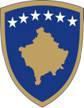 Ministarstvo poljoprivrede, šumarstva i ruralnog razvojaAgencija za razvoj poljoprivredeModel za predlog projekta - 2022Naziv konsultantske kuće – ako je predlog projekta izradila konsultantska kuća.NAPOMENA! Ovaj dokument se mora u potpunosti poštovati. Ovaj dokument nije za popunjavanje, već je model kako napisati predlog projekta. U slučaju da postoji poglavlje koje nije u vezi sa vašim projektom, trebalo bi da to navedete u okviru relevantnog poglavlja.Opšte informacijeIme podnosioca prijave (sa njegovim specifičnim podacima identifikacije)Glavna imovina u vlasništvu korisnika: zemljište (navodeći vrstu vlasništva), objekti, oprema i mehanizacija, stoka itd.Tabela 1. Imovina podnosioca prijaveTabela 2.  ZemljišteOpis projektaNaziv investicijeMesto projekta (region, opština i selo)Cilj sa opisom ciljeva, obrazloženje potrebe i mogućnosti investicijePodaci o radnoj snazi i upravljanju projektom Pravno-tehnički menadžer (ime, prezime, pozicija u okviru organizacije, relevantne studije i stručno iskustvo)......................................................................................................................................................................Ukupan broj trenutno zaposlenih………………………........................................................................od kojih ............... sa izvršnim dužnostima 2.1  Procene o radnoj snazi koja će biti angažovana za sprovođenje projekta ………………………..........od kojih novih radnih mesta za sprovođenje projekta............................................................................................................Opis realizovanih kupovina putem projekta Naziv, broj, vrednost, tehničke i funkcionalne karakteristike mehanizacije/opreme/tehnologije/prevoznih sredstava/opreme koja se kupuje putem projekta, i po potrebi, tehnički prikaz objekata u kojima će se postaviti oprema i alati. Nabavka treba da se zasniva na trenutnim i/ili projektovanim proizvodnim kapacitetima.Tabela 3. Opis realizovanih kupovina putem projekta Napomena! Treba navesti tehničke karakteristike mehanizacije i opreme za koje aplicira.Kalendar sprovođenja (meseci) i glavne fazeRaspored investicija izrađen u iznosima, mesecima i aktivnostima.Tabela 4. Primer / Raspored za distribucijuTabela 5. Primer / Raspored za izgradnju novih objekataProizvodni kapacitetiProizvodni kapaciteti pored kapaciteta u fizičkim jedinicama kg/tona), podnosilac prijave treba da prikazuje projektovanu novčanu vrednost za planirane proizvodne kapacitete i usaglasi sa ostalim delovima/poglavljima u kojima se prikazuju finansijski podaci.Treba uneti specifičnosti u vezi sa postojećim kapacitetima pre i nakon dovršetka investicije.Treba izvršiti opis procesa tehnološke obrade koji se primenjuje na projektu.Prikazati udeo (u %) sirovine proizvedene na poljoprivrednog gazdinstvu podnosioca prijave u procesu prerade.Snabdevanje tržišta / prodajaTabela 6. Mogući dobavljači podnosioca prijave Tabela 7. Mogući klijenti podnosioca prijaveFinansijski detalji investicije Tabela 8. Detaljni prihvatljivi i neprihvatljivi troškovi Prilog 3 Model za pripremu predlog projekta za podmeru 7.2 Razvoj i promovisanje ruralnog turizma i agro turizmaMinistarstvo poljoprivrede, šumarstva i ruralnog razvoja Agencija za razvoj poljoprivredeNAPOMENA! Ovaj dokument se mora u potpunosti poštovati. Ovaj dokument nije za popunjavanje, već je model kako napisati predlog projekta. U slučaju da postoji poglavlje koje nije u vezi sa vašim projektom, trebalo bi da to navedete u okviru relevantnog poglavlja.Opšte informacije  Ime podnosioca prijave (sa njegovim specifičnim podacima identifikacije)Glavna imovina u vlasništvu korisnika: zemljište (navodeći vrstu vlasništva), objekti, oprema i mehanizacija, stoka itd. – kao i registru poljoprivrednih gazdinstava.  Tabela 1. Imovina podnosioca prijave. U slučaju da imovina pripada drugim članovima porodice, treba ih uvrstiti kao porodično poslovanje i u donjoj tabeli, ali u prvoj koloni treba navesti ko je vlasnik. Tabela 2. ZemljišteOpis projektaNaziv investicije Mesto projekta (region, opština i selo)Cilj, sa opisom ciljeva, obrazloženja potreba i mogućnosti investicija.Podaci o radnoj snazi Tabela 3. Aktivna lica u domaćinstvu:Tabela 4. Zaposlena lica van domaćinstva (ako su u domaćinstvu angažovana lica koja nisu članovi porodice)3. Opis realizovanih kupovina putem projekta / karakteristike tradicionalnih objekata / Diverzifikacija aktivnosti na poljoprivrednom gazdinstvu – ako je to slučaj.  Naziv, broj, vrednost, tehničke i funkcionalne karakteristike mehanizacije/ opreme/ tehnologije/ prevoznih sredstava / opreme koja se kupuje putem projekta, i po potrebi, tehnički prikaz objekata u kojima će se postaviti oprema i alati. Kupovina i izgradnja treba da se zasnivaju na trenutnim i/ili projektovanim proizvodnim kapacitetima. U slučaju izgradnje, molimo vas koristite priloge ovog dokumenta. Tabela 5. Opis realizovanih kupovina putem projekta Napomena! Treba navesti tehničke karakteristike mehanizacije i opreme za koje aplicira.Kalendar sprovođenja (meseci) i glavne fazeRaspored investicija izrađen u iznosima, mesecima i aktivnostima.Tabela 6. Primer / Raspored za distribuciju Tabela 7. Primer / Raspored za renoviranje / dogradnju objekata Proizvodni kapaciteti Proizvodni kapaciteti pored kapaciteta u fizičkim jedinicama kg/tona), podnosilac prijave treba da prikazuje projektovanu novčanu vrednost za planirane proizvodne kapacitete i usaglasi sa ostalim delovima/poglavljima u kojima se prikazuju finansijski podaci.Treba uneti specifičnosti u vezi sa postojećim kapacitetima pre i nakon dovršetka investicije.Treba izvršiti opis tehnološkog procesa rada koji se primenjuje na tehnologiji projekta.Treba objasniti vrstu proizvoda – ako je tradicionalan. U slučaju turizma, u projektu treba prikazati vrstu turizma, posebno za agro turizam.  U slučaju agro turizma, priprema hrane od poljoprivrednih proizvoda mora biti prikazana u tabeli 8. Vrsta i kapaciteti objekta. (Ovo popunjavaju oni koji žele da realizuju investiciju za renoviranje/adaptaciju/dogradnju objekta) Snabdevanje tržišta / prodajaTabela 9. Mogući dobavljači podnosioca prijave  Tabela 10. Mogući klijenti podnosioca prijave   Finansijski detalji investicije Tabela 11. Detaljni prihvatljivi i neprihvatljivi troškovi Treba obezbediti minimalne informacija ako projekti uključuju građevinske radove. Glavne karakteristike izgradnje:Pozicija objekta u okviru zemljišta u vlasništvu, skica zemljišta; površina zemljišta - uključujući skicu;Ukupna površina zajedno sa podrumom; broj spratova - skicirano za svaki sprat;Visina - uključujući skice predviđene fasade sa prozorima ili vratima zapremine zgrade; materijala koji treba koristiti. Sve skice moraju imati naslov i stepen.Uticaj uloge svake podele zgrade je obavezan.Prilog 4 Model za pripremu biznis planaMinistarstvo poljoprivrede, šumarstva i ruralnog razvoja Agencija za razvoj poljoprivredeModel za pripremu biznis planaZa podržane projekte od strane Ministarstva poljoprivrede, šumarstva i ruralnog razvojaBELEŠKA! Ovaj dokument treba se poštovati u potpunosti. Ovaj dokument nije za popunjavanje, već je model kako napisati biznis plan. U slučaju da postoji neko poglavlje koje se povezuje sa vašim projektom, trebate tako nešto navesti unutar odgovarajućeg poglavlja.Opšte informacijeIme korisnika (sa njegovim specifičnim identifikacionim podacima)Glavna imovina u vlasništvu korisnika: zemljište (sa specifikacijom vrste vlasništva), objekti, oprema i mašine, životinje itd. - kao u Registru farme.Tabela 1. Imovina aplikantaTabela 2. ZemljišteOpis projektaNaziv investicijeMesto projekta (region, opština i selo)Svrha, sa opisom ciljeva, opravdanjem potrebe i mogućnosti investicije.Treba navesti usklađenost između ciljeva mere i ciljeva projekta. Objašnjenja o opštim ciljevima i barem za jedan od ciljeva projekta treba uraditi predstavljanje prema tabeli u nastavku:Tabela 3. Usklađenost ciljeva programa sa onima od projektaTabela 4. Tehničke i finansijske informacijePodaci u vezi sa radnom snagom i upravljanje projektomPravno-tehnički menadžer (ime, prezime, pozicija unutar organizacije, relevantne studije i stručno iskustvo) ...................................................................Ukupni broj trenutno zaposlenih …………………………………..od kojih ............... radnikaProcene o radnoj snazi ​​koja će se angažovati nakon sprovođenje projekta………………………………..Broj novih radnih mesta stvorenih kao rezultat investicije:...............................................................Opis kupovina izvršenih kroz projekatIme, broj, vrednost, tehničke i funkcionalne karakteristike mašina / opreme / tehnologije / transportnih sredstava / oprema koja će se kupiti kroz projekat i, ako je potrebno tehnički prikaz objekata gde će se oprema i sredstva staviti. Kupovine se trebaju zasnivati na trenutnim i/ili predviđenim kapacitetima proizvodnje.Tabela 5. Opis kupovina / investicija izvršenih kroz projekatBeleška: Trebaju se navesti tehničke karakteristike mehanizma i opreme za koju aplicira.Kalendar sprovođenja (meseci) i glavne faze Raspored investicije izražene u vrednostima, mesecima i aktivnostima. Tabela 6. Vremensko planiranje realizacije investicijaTabela 7. Vremensko planiranje za izgradnju novih objekataProizvodni kapacitetProizvodni kapacitet osim kapaciteta u fizičkim jedinicama kg/tona), aplikant da predstavi predviđenu novčanu vrednost za planirani proizvodni kapacitet i uskladi sa delovima/ ostalim poglavljima gde se predstavljaju finansijski podaci.Trebaju se predstaviti specifikacije u vezi sa kapacitetom pre i nakon finalizacije investicije.Treba se dati opis tehnološkog toka rada koji se primenjuje na tehnologijom projekta.Snabdevanje tržišta / prodajaTabela 8. Potencijalni snabdevači aplikantaTabela 9. Potencijalni klijenti aplikantaKonkurencija i strategija tržištaOpis lokalne i međunarodne konkurencije. Opis strategije tržišta.Finansijski detalji investicijeTabela 10. Detaljni troškovi, prihvatljivi i neprihvatljivi Beleška: Prognoze za dostavljeni projekat trebaju se zasnovati na finansijsko stanje iz prethodne godine. Trebaju se uzeti u obzir veza između prodaje, prognoze, proizvodnog kapaciteta i predugovora prodaje.Biznis plan - finansijski deoObjašnjenje:Samo u belim rubrikama može i treba se pisatiBar broj na kraju ove kolone treba biti pozitivan, u protivnom projekat se treba odbiti kao neprihvatljiv jer dodatni profit ne pokriva investiciju ni nakon 10 godinaProtok novca u Excel za naredne tri godineProtok novca (ulaz-izlaz)Prognoza ulaza i izlaza za 3 godine nakon finalizacije investicije. Aplikant treba demonstrirati da će njegova ekonomija biti profitabilna i da gotovina nijedan mesec neće imati negativnu vrednost.Pravna lica sa iskustvom trebaju dostaviti izjave o prihodima za poslednje tri godine koje su dostavili u Poresku Administraciju.Povodom sastavljanja biznis plana, između ostalog, konkretno kod protok novca, treba imati u obzir da kao prihodi trebaju se izjaviti samo prihodi od prodaje proizvoda kao rezultat sprovođenja projekta. U ovoj koloni nemojte pisati ​​prihode iz drugih izvora, npr. direktna plaćanja, krediti itd.Tabela 11. Protok novca (Molimo vas, koristite Excel tabelu objavljenu na web stranici ARP)Prilog 5 Procedure nabavkeOpšte odredbe sprovodljive za sve vrste kupovineNijedan ugovoreni podugovarač od korisnika ne može ugovoriti nekog drugog podugovarača za realizaciju ugovora;Kupovina treba poštovati investicije koje ispunjavaju kriterijume prikladnosti utvrđene u okviru mera i vodiča biznis plana npr. što se tiče povratka investicija, protoka novca itd.Procedure nabavke važe samo za prihvatljive investicije. Za neprihvatljive investicije procedure nabavke nisu obavezne;Ima 3 vrste procedura: direktne kupovine, kupovine sa najmanje 3 ponude i izbor zasnovan na nabavku sa javnim oglasom (otvoreni tender);Procedura za kupovine koje će se primeniti je u zavisnosti vrednosti kupovine; zabranjena je podela kupovine za istu vrstu robe, radova ili usluga u cilju izbegavanja proceduralnih pravila primenjivih na viši prag;Pružalac ne treba da bude u sukobu interesa;Pružaoci će se izbaciti iz dodele ugovora; u slučaju iskrivljavanja zahtevanih informacija od korisnika ili ako ne uspeju dati ovu informaciju. Poštovanje pravila nabavke je obavezan uslov za prihvatanje troškova. Prema tome, dosije zahteva treba sadržati dokumente plaćanja da bi dokazao ispunjenje procedura nabavke, vidi prilog 5.Kriterijumi za dodelu ugovora:Ugovori se trebaju dati na osnovu ovih kriterijuma:U slučaju snabdevanja robom - na osnovu najniže cene;U slučaju izgradnje (podrazumeva rezultat izgradnje ili projekta niskogradnje koji je sam po sebi dovoljan da ispuni ekonomsku ili tehničku funkciju i pokriva oboje i izvođenje i dizajniranje) – na osnovu najniže cene;U slučaju usluga (studija ili za tehničku pomoć) - na osnovu najniže cene;Definicija sukoba interesaPostojanje veza između korisnika i snabdevača (rođaka, ili zajedničkih akcionara u ponuđačkim kompanijama) ili između članova Komisije za procenu.Zajedničko vlasništvo (kao pojedinci ili kao akcionari) među snabdevačima koji dostavljaju ponude.Procedure kupovine:3.1 Direktne kupovine do 10 000.00 evraPravila:Korisnik može kupiti direktno od tržišta,Trošak kupovine treba poštovati postavljene pragove u meri,Nema potrebe za ugovor potpisan između korisnika i snabdevača, osim u slučaju troškova savetovanja.Korisnik treba zatražiti i primiti kopiju sertifikata registracije biznisa i kopiju sertifikata fiskalnog broja ponuđača.Izbor zasnovan na najmanje 3 ponude počevši od 10 000.01 evra do 60, 000.00 evra.Pravila:Kupovine mogu se vršiti samo sa najmanje 3 ponuda (navođenje cene),Troškovi unutar ponude trebaju poštovati i pragove postavljene unutar mera;U svim slučajevima, treba se potpisati ugovor između korisnika i snabdevača;Pozivnice za ponude, ponude i ugovore trebaju poštovati odredbe/čiji detalji su predstavljeni u okviru tehničkog projekta i unutar biznis plana;Korisnik treba poslati poziv za ponude, poštujući standardni format.              Vidi prilog br. 1 ugovora;Snabdevači trebaju registrovati svoju ponudu u registru ulaza/izlaza;Korisnik treba potpisati izjavu o poštovanju pravila za izbegavanje sukoba interesa - vidi prilog br. 2 ugovora;Ponuđači trebaju potpisati izjavu pouzdanog ponuđača - vidi prilog br. 3;Korisnik će odlučiti o dodeli ugovora ponuđaču sa argumentima;Korisnik treba zatražiti i primiti kopiju sertifikata registracije biznisa i kopiju sertifikata fiskalnog broja ponuđača. Nabavka javnim oglasom (otvoreni tender) - počevši preko 60,000.01 evraPravila:Sve odredbe iz tačke 4.2. trebaju se poštovati;Korisnik treba objaviti svoj interes za kupovinu kroz najmanje 1 nacionalne dnevne novine, ali ako je vrednost veća od 150.000 €, tender se treba predstaviti i u međunarodnim medijima. Osim toga, korisnik ima pravo da pošalje direktno pozive za moguće snabdevače da bi obezbedio bolju konkurenciju među ponudama, ali samo istog dana kada je tender objavljen;Sadržaj javnog poziva treba obuhvatiti svu predstavljenu informaciju u prilogu 1;Vremenski rok za prijem ponuda treba biti najmanje 10 dana;Korisnik će uspostaviti komisiju za procenu; Ova komisija treba da ima neparan broj članova, najmanje tri, sa svim potrebnim tehničkim i administrativnim kapacitetima za davanje valjanog mišljenja o tenderima;Komisija za procenu treba da izda argumentiranu odluku za dodelu tendera;Članovi komisije za procenu trebaju potpisati izjavu poverljivosti i neutralnosti - vidi prilog 4.Svi zahtevi za učešće i tenderi koji ispunjavaju uslove, trebaju se proceniti i rangirati od strane komisije za procenu na osnovu unapred objavljenih kriterijuma izbora i dodele ugovora.Korisnik treba zatražiti i primiti kopiju sertifikata registracije biznisa i kopiju sertifikata fiskalnog broja ponuđača.Prilog 1. ugovoraPoziv za dostavljanje ponudeIme privatnog korisnika.........................................................................................................................................Broj registracije biznisa ili lični identifikacioni broj...........................................................................Fiskalni broj...................................................................................................................- Adresa..............................................................................................................................................- Tel. fiks/faks/e-mail ...............................................................Br.................. Datum..............................................................Za: Naziv kompanije................................................................................................... Primljeno danas:Br........... Datum...............................Ime i Prezime:.................................. Br. registracije biznisa.....................Fiskalni broj................................................Potpis.................................................Poziv za dostavljanje ponude (Obrazac)Poštovane dame i gospodo,(Ime korisnika) vas poziva da predstavite vašu ponudu za (vrstu kupovine)...........................................................za sprovođenje projekta sufinansiranog od strane MPŠRR-a podmerom/podmerom kodom <mera/podmera i naziv> sa sledećim naslovom naslov projekta, koji će se sprovesti u opštini <Naziv opštine>.Izbor za dodelu kriterijuma je................................. (treba spomenuti prema vrsti ugovora, kako se predstavlja u tačku 2. ovog dokumenta - Kriterijumi za dodelu nagrade);Ugovori će se osnivati na kupovinu/prisvajanju................................................................................................. ...................................................................................za implementaciju gore navedenog projekta;Vrsta ugovora: kupovina <usluga/robe/građevinskih radova>;Posljednji rok za dostavljanje ponude: <datum>, <sat>.Adresa gde će biti dostavljene ponude..........................................................................................................Datum i vreme kada će procena početi............................................................................................................Maksimalna vrednost kupovine..................................................................Priloženo nalazite količine, tehničke specifikacije/termini reference za traženu ponudu (da bude priloženo kako je predstavljeno u okviru tehničkog projekta i, ako je sprovodljivo, u okviru biznis plana).Mi čekamo vašu ponudu do određenog roka i na gore navedenoj adresi.<Ime i prezime zakonskog zastupnika korisnika>           Potpis	Mesto i datumPrilog 2 UgovoraIzjavao poštovanju pravila za izbegavanje sukoba interesaJa, potpisani...................................., kao pravni predstavnik projekta, izjavljujem pod sankcijom zakona Agencije za plaćanja, da ih poštujem kao u nastavku:Ne postoje veze (rođaci, ili zajednički akcionari za svaku kompaniju) između korisnika (ili partnera korisnika) i ponuđača (ili partnera ponuđača), koji dostavljaju ponude;Nemam zajedničko vlasništvo (kao pojedinac ili kao akcionar) među ponuđačima od kojih sam dobio ponude.<Ime i prezime zakonskog zastupnika Korisnika> PotpisDatumPrilog 3 UgovoraIzjava o ozbiljnošću ponuđačaJa, potpisani, kao pravni predstavnik projekta, potvrđujem pod sankcijom zakona Agencije za plaćanja da nisam u jednoj od dolje navedenih situacija:U bankrotu ili likvidaciji, u aferima administriranih od sudova, ušao sam u sporazum sa kreditorima, obustavljene aktivnosti biznisa, podležem se zakonskim procedurama u vezi sa tim pitanjima, ili u neku analognu situaciju koja se uzrokuje od neke slične procedure predviđene u zakonodavstvu ili u nacionalnim pravilnicima;Osuđen sam za neki prekršaj u vezi sa profesionalnim ponašanjem kroz pravosnažnu presudu (res judicata); bio sam kriv za teški profesionalni prekršaj dokazanog sa bilo kojim sredstvom kojeg korisnik može opravdati;Nisam ispunio obaveze u vezi sa plaćanjem doprinosa socijalnih osiguranja ili plaćanjem poreza, u skladu sa zakonskim odredbama zemlje u kojoj sam određen i u zemlji korisnika;Bio sam predmet pravosnažne presude (res judicata) za prevaru, korupciju, uključenost u neku kriminalnu organizaciju ili neku drugu ilegalnu aktivnost koja šteti finansijske interese Kosova;Trenutno podležem administrativnoj finansijskoj kazni izdatoj od Agencija za plaćanja koja je odgovorna za subvencije i grantove za poljoprivredu i ruralni razvoj na Kosovu.Proglašen sam neprihvatljivim za Svetsku banku, Danidu ili Evropsku komisiju.<Ime i prezime zakonskog zastupnika korisnika>Mesto i datum	PotpisPrilog 4 UgovoraIzjava poverljivosti i neutralnostiJa, potpisani, član komisije za procenu o kupovini............................................, pod primenjenoj proceduri <izbor se zasniva na najmanje 3 ponude ili izbor na osnovu oglašene nabavke organizovano od <ime korisnika>,Izjavljujem pod sankcijom zakona Agencije za plaćanja, sledeće:Nemam nijednog rođaka ili akcije ili partnere biznisa između ponuđača i komisije za procenu;Nisam član nekog Odbora, tela za donošenje odluka ili nadzornog za nekog od ponuđača;Nemam nikakav interes što može uticati na moju neutralnost tokom procene ponuda.Takođe, ja ću biti potpuno angažovan u čuvanju poverljivosti sadržaja ponuda i delatnosti komisije za procenu u slučaju da informacija može uticati na zakonska prava, imovinu ponuđača ili njihove trgovačke tajne.<Ime i prezime zakonskog zastupnika korisnika>Mesto i datum	    Potpis Prilog 5 UgovoraDokumenti koji se trebaju zajedno dostaviti sa zahtevom za plaćanje, u zavisnosti od procedure nabavke* Vrednost i ukupnost dokumenata odnosi se na jednu ili više kupovina - zavisno od vrste kupovine (posebne su one za usluge, roba ili izgradnju); svaka kupovina se može odnositi na jednu ili više plaćenih računa.Prilog 6 Spisak prihvatljivih investicija/prihvatljivi troškoviDODATAK 7 Spisak naselja (katastarske zone) u planinskim područjima ("tip A ”)Spisak (grupisan po opštinama (u zagradama) abecednim redom po naseljima) sadrži nazive naselja koja se nalaze u katastarskim zonama sa prosečnom nadmorskom visinom iznad 700m. Pošto postoje katastarske zone bez naselja, ali koje imaju potencijalne korisnike, onda se one prikazuju kurzivom (sa odgovarajućom opštinom u zagradi)(Glogovac)Lozno (Leposavić)Majdevo (Leposavić) Miokoviće (Leposavić) Mošnica (Leposavić)Ladrović ((Mališevo) Milanović ((Mališevo) Guncat (Mališevo)(Novo Brdo) Labjjane (Novo Brdo) Gornji Makreš (Novo BrdoDonji Makreš (Novo Brdo) Manishince (Novo Brdo) Miganovce (Novo Brdo) Mozgovo (Novo Brdo) Novo Brdo (Novo Brdo) Paralovo (Novo Brdo) Prekovce (Novo Brdo) Straža (Novo Brdo) (Novo Brdo) (Novo Brdo)Belo Polje (Peć) Boge (Peć) Crni breg (Peć) Drelje (Peć) Dugojevo (Peć) Hadžaj (Peć)Velika Jablanica (Peć) Mala Jablanica (Peć) Košutane (Peć) Kućište (Peć)Ljevoša (Peć) Lipe (Peć)Laz-Belopać (Peć) Ljubenić (Peć) Maljaj (Peć) Novo Selo (Peć) Peć (Peć)Pepići (Peć)Alagina Reka (Peć) Škrelji (Peć)Veliki Štupelj (Peć) Mali Štupelj (Peć) Jošanica (Peć)Baloca (Podujevo) Baraina (Podujevo) Brvenik (Podujevo) Blato (Podujevo) Bradaš (Podujevo) Braina (Podujevo) Brece (Podujevo) Dobri Do (Podujevo) Dobrotin (Podujevo)Gornja Dubnica (Podujevo) Dvorište (Podujevo) Duz (Podujevo) Hrtica (Podujevo) Kaljatica (Podujevo)Krpimej (Podujevo) Kruševica (Podujevo) Ladovac (Podujevo)Gornje Ljupče (Podujevo) Meteh (Podujevo) Medregovac (Podujevo) Mazap (Podujevo) Monah (Podujevo) Orlane (Podujevo) Gornja Pakaštica (Podujevo)Donja Pakaštica(Podujevo) Prepolac (Podujevo) Palatna (Podujevo) Popovo (Podujevo) Potok (Podujevo) Rakinica (Podujevo) Rečice (Podujevo) Repa (Podujevo) Revuć (Podujevo) Slatina (Podujevo) Surdiča (Podujevo) Siljevica (Podujevo)Turučica (Podujevo) Velika Reka (Podujevo) Žitinja (Podujevo) Novo Selo (Priština) Balaban (Priština) Businje (Priština) Dabiševac (Priština) Dragovac (Priština) Glogovica (Priština) Graštica (Priština) Ajkobila (Priština) Kacikol (Priština) Kolić (Priština) Kojlovica (Priština) Kukavica (Priština)Lukare (Priština) Makovac (Priština) Marevac (Priština) Mramor (Priština) Niševce (Priština) Prapaštica (Priština) Radoševac (Priština) Rimanište (Priština) Šarban (Priština) Sićevo (Priština) Slivovo (Priština) Sofalija (Priština) Priština) Zlatar (Priština) Dojnica (Prizren) Drajčići (Prizren) Grnčar (Prizren) Gornje Selo (Prizren) Gorožup (Prizren) Jablanica (Prizren) Ješkovo (Prizren) Kabaš (Prizren)Karašinđerđ (Prizren) Kušnin (Prizren) Kustendil (Prizren) Leskovec (Prizren)Lez (Prizren) Lokvice (Prizren) Gornje Ljubinjë (Prizren)Donje LubinjeLjubićevo (Prizren) Ljubižda Has (Prizren) Manastirica (Prizren) Milaj (Prizren) Muradem (Prizren)Mušnikovo (Prizren) Nebregošte (Prizren) Novo Selo (Prizren) Planeja (Prizren) Planjane (Prizren) Pousko (Prizren) Rečane (Prizren) Skrobište (Prizren) Sredska (Prizren)Struže (Prizren) Vrbičane (Prizren) Živjane (Prizren) Žur (Prizren) Zatrić (Orahovac) Boževce (Ranilug) Rajanovce (Ranilug) Berevce (Štrpce) Berevce II (Štrpce)Popovce (Štrpce) Donja Bitinja (Štrpce) Brezovica (Štrpce) Brod (Štrpce)Drajkovce (Štrpce) Firaja (Štrpce) Gotovuša (Štrpce) Ižance (Štrpce) Jažince (Štrpce) Koštanjevo (Štrpce) Sevcë (Štrpce) Štrpce (Štrpce) Sušica (Štrpce) Vrbeštica (Štrpce) Viča (Štrpce) Belince (Štimlje) Devetak (Štimlje) Duga (Štimlje) Karačica (Štimlje) Lanište (Štimlje) Malopoljce (Štimlje) Petrovo (Štimlje) Petraštica (Štimlje) Rance (Štimlje)Rečak (Štimlje) Topile (Štimlje) Zborc (Štimlje) Krajica (Srbica) Banje (Srbica) Blace (Suva Reka) Budakovo (Suva Reka) Bukoš II (Suva Reka) Čadrak (Suva Reka) Čubrelj (Srbica) Delovce (Suva Reka) Grejčevce (Suva Grejčevce (Suva Reka)Javor (Suva Reka) Kotor (Srbica) Kožica (Srbica) Krasalić (Srbica) Krasmiroc (Srbica) Gornja Krušica (Suva Reka)Gornja Krušica(Suva Reka)Kućica (Srbica) Lužnice (Suva Reka) Ljubovac (Srbica) Mačitevo (Suva Reka) Muštište (Suva Reka) Papaz (Suva Reka) Popovljane (Suva Reka) Prelovac (Srbica) Radiševo (Srbica) Runik (Srbica) Suvo Grlo (Srbica), Trnavce (Srbica), Vrševce (Suva Reka) Vitak (Srbica) Vranić (Suva Reka) Balance (Vitina) Buzovik (Vitina) Debelde (Vitina) Veliki Goden (Vitina) Letnica (Vitina) Ljubište (Vitina)Mijak (Vitina) Šašare (Vitina)Gornja Stubla (Vitina) Donja Stubla (Vitina) Vrnavokolo (Vitina) Vrnez (Vitina)Benčuk (Vučitrn) Bošljane (Vučitrn) Cecelija (Vučitrn) Dubovac (Vučitrn) Gornja Dubnica (Vučitrn)Grace (Vučitrn) Gumnište (Vučitrn) Karače (Vučitrn) Kolo (Vučitrn) Kunovik (Vučitrn)Kurilovo (Vučitrn) Pasoma (Vučitrn) Sedlare (Vučitrn) Šljivovica (Vučitrn) Skočna (Vučitrn) Skrovna (Vučitrn) Slakovce (Vučitrn) Strovce (Vučitrn) Veskovce (Vučitrn) Zagorje (Vučitrn) Žilivoda (Vučitrn) Babić (Zubin Potok) Babudovica (Zubin Potok)Banja (Zubin Potok) Brnjak (Zubin Potok) Bojnović (Zubin Potok) Velji Breg (Zubin Potok)Bube (Zubin Potok) Burlate (Zubin Potok) Čabra (Zubin Potok) Čečevo (Zubin Potok) Češanoviće (Zubin Potok)Čitluk (Zubin Potok) Crepulja (Zubin Potok) Dobroševina (Zubin Potok)Dragalica (Zubin Potok) Drajinoviće (Zubin Potok) Dren (Zubin Potok) Gazivod (Zubin Potok) Jabuka (Zubin Potok) Jagnjenica (Zubin Potok) Gornji Jasenovik (Zubin Potok)Donji Jasenovik(Zubin Potok) Junake (Zubin Potok)Velika Kaludra (ZubinPotok)Mala Kaludra (Zubin Potok)Krligate (Zubin Potok) Kijevc (Zubin Potok) Klečka (Zubin Potok)Kobilja Glava (Zubin Potok)Kopiloviće (Zubin Potok) Kovače (Zubin Potok) Kozarevo (Zubin Potok) Lučka Reka (Zubin Potok) Međeđi Potok (Zubin Potok)Oklace (Zubin Potok) Padine (Zubin Potok) Paruci (Zubin Potok) Prelez (Zubin Potok) Preseka (Zubin Potok) Prevlak (Zubin Potok) Pridvorica (Zubin Potok) Rančiće (Zubin Potok) Rezala (Zubin Potok) Rujište (Zubin Potok) Šipovo (Zubin Potok) Štuoce (Zubin Potok) Gornji Strmac (Zubin Potok)Tušiće (Zubin Potok) Ugljare (Zubin Potok) Gornje Varage (Zubin Potok)Donje Varage (Zubin Potok)  Vrba (Zubin Potok)Vitakovo (Zubin Potok) Vojmisliće (Zubin Potok) Vukojeviće (Zubin Potok) Zagrđe (Zubin Potok) Zagulje (Zubin Potok) Zečeviće (Zubin Potok) Žarevo (Zubin Potok) Zubin PotokBanov do (Zvečan) Grižani (Zvečan) Izvor (Zvečan) Kamenica (Zvečan) Kula (Zvečan) Lipovica (Zvečan) Lokva (Zvečan) Lovac (Zvečan) Meki do (Zvečan)DODATAK 8 Spisak naselja (katastarske zone) u planinskim područjima ("tip B")Spisak (grupisan po opštinama (u zagradama) abecednim redom po naseljima) sadrži na albanskom jeziku nazive naselja koja se nalaze u katastarskim zonama sa prosečnom nadmorskom visinom iznad 600m, gde najmanje 20% površine ima nagib od najmanje 10% .Batuša (Đakovica) Ponoševac (Đakovica) Popovac (Đakovica) Inatovce (Gnjilane) Pidić (Gnjilane)Pustenik (Elez Han) Bob (Kačanik)Gajre (Kačanik) Kačanik (Kačanik) Lanište (Kačanik) Ajnovce (Kamenica) Strezovce (Kamenica) Bistrica (Leposavić) Borovo (Leposavić) Desetak (Leposavić) Dren (Leposavić) Jarinje (Leposavić)Jošanica (Leposavić) Kajkovo (Leposavić) Kalin (Leposavić)Gornji Krnjin (Leposavić) Kruševo (Leposavić) Kutnje (Leposavić) Leposavić (Leposavić) Lešak (Leposavić) Mekiniće (Leposavić) Mijalić (Leposavić)Popovce (Leposavić) Rvatska (Leposavić) Seoce (Leposavić) Slatina (Leposavić) Trikose (Leposavić) Tvrđan (Leposavić) Ulije (Leposavić)Vitanoviće (Leposavić) Vuča (Leposavić) Biluša (Prizren) Koriša (Prizren) Kabaš (Vitina) Novo Selo (Vitina) Banjska (Zvečan) Boljetin (Zvečan) Bresnica (Zvečan) Joševik (Zvečan)Lipa (Zvečan)Banjska Reka (Zvečan) Veliko Rudare (Zvečan) Malo Rudare (Zvečan) Srbovac (Zvečan)Banjski Suvi Do (Zvečan)Republika e Kosovës Republika Kosovo - Republic of Kosovo Qeveria - Vlada - GovernmentMinistria e Bujqësisë, Pylltarisë dhe Zhvillimit Rural Ministarstvo Poljoprivrede, Šumarstva i Ruralnog Razvoja                                                                               Ministry of Agriculture, Forestry and Rural Development	_____________________________(Ime, prezime i potpis korisnika) (Ime, prezime i potpis službenog lica)Beleška: Korisnik popunjava samo prazna polja u beloj boji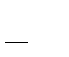 Dokumenta koja se odnose na procedure nabavke (posebni i kompletirani dokumenti za svaki postupak nabavke)Tabela troškova prema zahtevu za isplatuJedinstveni broj registracije zahteva za plaćanje (JBR): ................................................... ....Beleška: Zasenjene prostore u gornjoj tabeli trebaju popuniti samo službenici APR u gornjoj tabeli treba da popune samo službenici APRDodatak 9 Izveštaj o proceni-Podnosiocu prijave se šalje izveštaj o proceniDodatak 10 Obrazac za žalbeŽalbaIme Prezime	Selo 	_Opština: 	Žalba na:	Br.	datuma	, kao podnosilac prijave Razlozi za žalbu: Priložite dokumenta koje osporavateProjekti ruralnog razvoja: Sektor:7.1 Sakupljanje i prerada nedrvnih šumskih proizvoda uključujući lekovito i aromatično bilje 7.2 Razvoj seoskog turizma i agroturizma7.3 Prerada poljoprivrednih proizvoda u domaćinstvima7.4 Proizvodnja meda7.5 Nepoljoprivredne aktivnosti u ruralnim područjimaa) Prerada ovčje vuneb) Proizvodnja humusa 7.6 Uzgoj seoskih ptica 7.7 Uzgoj ribeDodatak 11 Spisak adresa regionalnih kancelarija za poljoprivreduKontakti i informativne tačke (mesta) u vezi sa prijavomDodagtak 12 Logo-PromocijaOvu tabelu treba postaviti na vidljivo mesto, u veličini: 100 cm x 50 cm, izrađeno od jake plastike, ispisano bojom otpornom na atmosferske uticaje.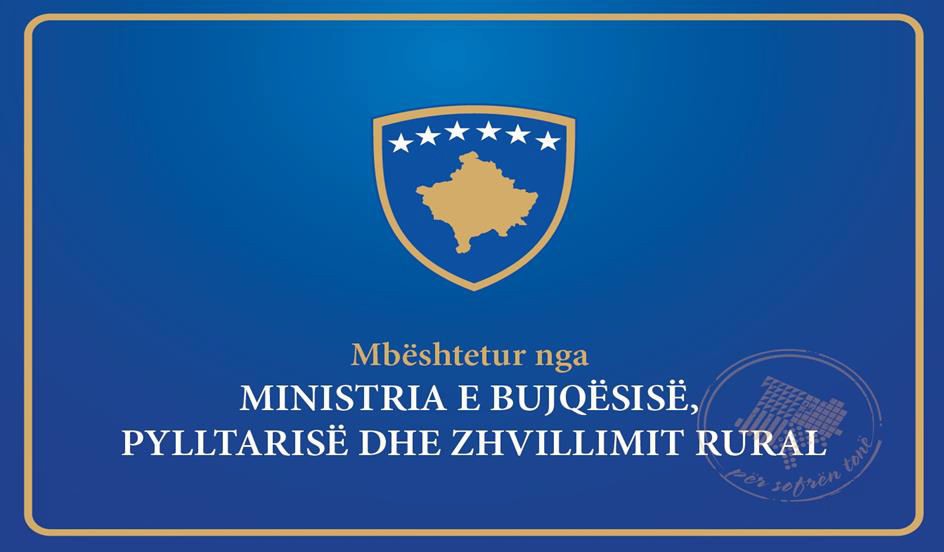 Dodatak 13 Spisak kulturnog nasleđa za privremenu zaštituMožete pronaći na sajtu Ministarstva kulture, omladine i sporta www.mkrs-ks.orgi na web stranici Agencije za razvoj poljoprivrede www.azhb-ks.net.Dodatak 14 Izjava pod zakletvom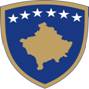 Republika e KosovësRepublika Kosova- Republic of KosovoQeveria - Vlada - GovernmentMinistarstvo poljoprivrede, šumarstva i ruralnog razvoja - Ministarstvo Poljoprivrede, arsumarstva i Ruralnog razvoja - Ministarstvo poljoprivrede, šumarstva i ruralnog razvojaAgjencia për Zhvillimin e Bujqësisë/Agencije za Ruralni Razvoj/ The Agriculture Development AgencyIZJAVA POD ZAKLETVOMJa ___________________________________ sa ličnim brojem ___________________Adresa: ________________________________________, uz punu krivičnopravnu odgovornost izjavljujem pod zakletvom da potpisivanjem i prilaganjem dokumenata online aplikaciji osiguravam da su sva dokumenta, informacije i podaci prikazani u aplikaciji za Razvojni ruralni program 2022 jasna, pouzdana i tačna te da ću za svaku nejasnoću, netačnost i falsifikovanje snositi zakonsku i krivičnu odgovornost .Datum ___.___ 2022. Potpis deklaratora ____________________                                                                      Dodatak 15 Izjava pod zakletvom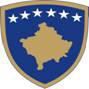 Republika e KosovësRepublika Kosova- Republic of KosovoQeveria - Vlada - Government           Ministria e Bujqësisë, Pylltarisë dhe Zhvillimit Rural - Ministarstvo Poljoprivrede, Šumarstva iRuralnog Razvoja - Ministry of Agriculture, Forestry and Rural DevelopmentAgjencia për Zhvillimin e Bujqësisë/Agencije za Ruralni Razvoj/ The Agriculture Development Agency                                                         IZJAVA POD ZAKLETVOMZA PRAVO KORIŠTENJA NASLEĐENOG ZEMLJIŠTAJa	sa ličnim brojem   	Adresa:	,sa punom moralnom i krivičnom odgovornošću pod zakletvom izjavljujem da je lice čije se ime nalazi na posedovnom listu, sa kojim apliciram za Projekte ruralnog razvoja 2022 pri APR-MPŠRR:  	(npr.: baka i deda, baka i deda, roditelji, deca, unuci, supružnik, itd.), to dokazujem potvrdom:	, kao zakoniti korisnik zemljišta i svedočim da zemljište sa kojim apliciram i za koje sam potencijalni naslednik, ne koriste drugi potencijalni nasljednici.Potpis deklaranta                                                                            Datum	/	/ ______Ovaj dokument je pripremila Agencija za razvoj poljoprivrede u saradnji sa Upravnim organom i distribuira se besplatno.Budžet %7.1Sakupljanje i prerada nedrvnih šumskih proizvoda uključujući lekovito i aromatično bilje 600,000.008.337.2Razvoj ruralnog turizma i agro – turizma3,500,000.0048.617.3Prerada poljoprivrednih proizvoda u poljoprivrednim gazdinstvima 700,000.009.727.4Proizvod meda500,000.006.947.5Nepoljoprivredne delatnosti u ruralnim područjima 500,000.006.94a)Prerada ovčije vune 400,000.005.56b)Proizvodnja humusa 200,000.002.787.6Uzgoj živine na selu 300,000.004.177.7Uzgoj ribe500,000.004.94Ukupno7,200,000.00100.00KategorijeKategorijeKategorijeBodoviVeličina poljoprivrednog gazdinstva u trenutku podnošenja prijave  Broj košnica30  - 60 55Veličina poljoprivrednog gazdinstva u trenutku podnošenja prijave  Broj košnica61 - 15050Veličina poljoprivrednog gazdinstva u trenutku podnošenja prijave  Broj košnica>150 45Podnosilac prijave je registrovan kao poslovanje sa (šifra pčelarstva) Podnosilac prijave je registrovan kao poslovanje sa (šifra pčelarstva) Podnosilac prijave je registrovan kao poslovanje sa (šifra pčelarstva) 5Adresa / prebivalište podnosioca prijaveInvesticija je u planinskom području;Investicija je u planinskom području;5Zaštita životne sredineInvesticije u obnovljivoj energiji; Investicije u obnovljivoj energiji; 10Bezbednost hrane Investicije u postizanju nacionalnih standarda bezbednosti hrane;Investicije u postizanju nacionalnih standarda bezbednosti hrane;10ZapošljavanjeInvesticija obuhvata otvaranje novih radnih mesta na osnovu predloga projekta/ biznis plana;Investicija obuhvata otvaranje novih radnih mesta na osnovu predloga projekta/ biznis plana;5Pol poljoprivrednikaa) Žena/fizičko lice, najmanje 2 godine vlasnica poljoprivrednog gazdinstva gde se obavlja delatnost „Proizvodnja meda“, dokazati IBPG-om;b)Žena /fizičko poslovno i pravno lice, najmanje 2 godine vlasnica poslovanja „Proizvodnja meda“.a) Žena/fizičko lice, najmanje 2 godine vlasnica poljoprivrednog gazdinstva gde se obavlja delatnost „Proizvodnja meda“, dokazati IBPG-om;b)Žena /fizičko poslovno i pravno lice, najmanje 2 godine vlasnica poslovanja „Proizvodnja meda“.5Mlađi podnosilac prijavePodnosilac prijave ima 40 godina ili mlađi; Podnosilac prijave ima 40 godina ili mlađi; 5UKUPNO UKUPNO UKUPNO 100KategorijeKategorijeBodovi Iskustvo podnosioca prijavePodnosilac prijave (preduzeće) ima iskustvo od 2 godine ili više (u sakupljanju i preradi NDŠP i LAB);45Iskustvo podnosioca prijavePodnosilac prijave (preduzeće) ima iskustvo manje od 2 godine (u sakupljanju i preradi NDŠP i LAB);40Mesto investicije Investicija u planinskom području;10Bezbednost hrane Investicije u postizanju nacionalnih standarda bezbednosti hrane;15Zapošljavanje Investicija obuhvata otvaranje novih radnih mesta na osnovu predloga projekta/ biznis plana;10Zaštita životne sredineInvesticije u obnovljivoj energiji;10Mlađi podnosilac prijavePodnosilac prijave ima 40 godina ili mlađi;5Organska proizvodnja Sertifikovan za organsku proizvodnju;5UKUPNOUKUPNO100KategorijeKategorijeBodoviVeličina poljoprivrednog gazdinstva > 1ha poljoprivrednog zemljišta (zemljište na ime podnosioca prijave);50Veličina poljoprivrednog gazdinstva ≤ 1ha poljoprivrednog zemljišta (zemljište na ime podnosioca prijave); 45Veličina poljoprivrednog gazdinstva 3 i više krava muzara ili 15 ovaca ili 15 koza (u domaćinstvu na ime podnosioca prijave);50Veličina poljoprivrednog gazdinstva Manje od 3 krava muzara ili 15 ovaca ili 15 koza (u domaćinstvu na ime podnosioca prijave);45Bezbednost hrane Investicije u postizanju nacionalnih standarda bezbednosti hrane; 15Zaštita životne sredineInvesticije u obnovljivoj energiji;15Zapošljavanje  Investicija obuhvata otvaranje novih radnih mesta na osnovu biznis plana / predloga projekta;5Mesto investicijeInvesticija u planinskom području;5Pol poljoprivrednika  Podnosilac prijave žena  5Mlađi podnosilac prijavePodnosilac prijave ima 40 godina ili mlađi; 5UKUPNOUKUPNO100KategorijeKategorijeBodoviMlađi podnosilac prijavePodnosilac prijave ima 40 godina ili mlađi; 45Mlađi podnosilac prijavePodnosilac prijave ima preko 40 godina;35Iskustvo podnosioca prijave Podnosilac prijave ima najmanje 2 godine iskustva u delatnostima za koje aplicira (da bude registrovan kao poslovanje u određenoj delatnosti);15Mesto investicijeInvesticija u planinskom području; 15Zapošljavanje Investicija obuhvata otvaranje novih radnih mesta na osnovu predloga projekta/ biznis plana; 10Zaštita životne sredineInvesticije u obnovljivoj energiji; 10Pol poljoprivrednika Podnosilac prijave žena   5UKUPNOUKUPNO100KategorijeKategorijeBodovi Iskustvo podnosioca prijave a) iskustvo podnosioca prijave u ruralnom turizmu (za fizička lica dokazati IBPG-om) b) Za poslovanja dokazati odgovarajućim delatnostima poslovanja Podnosilac prijave (ima iskustvo od 2 godine i više u pružanju turističkih usluga);55Iskustvo podnosioca prijave a) iskustvo podnosioca prijave u ruralnom turizmu (za fizička lica dokazati IBPG-om) b) Za poslovanja dokazati odgovarajućim delatnostima poslovanja Podnosilac prijave (ima iskustvo manje od 2 godine u pružanju turističkih usluga);502.Mesto investicijeInvesticija u planinskom području; 103.Mlađi podnosilac prijavePodnosilac prijave ima 40 godina ili mlađi; 54.Pol poljoprivrednika  a) Žena/fizičko lice, najmanje 2 godine vlasnica poljoprivrednog gazdinstva gde se obavlja delatnost ruralnog turizma (dokazati IBPG-om); b) Žena /fizičko poslovno ili pravno lice, najmanje 2 godine vlasnica poslovanja za ruralni turizam;55.Zaštita životne sredineInvesticije u obnovljivoj energiji; 106.Zapošljavanje Investicija obuhvata otvaranje novih radnih mesta na osnovu predloga projekta/ biznis plana; 57.Kulturno nasleđe Investicije u objektima kulturnog nasleđa;58.Podrška LAG Investicije koje su u skladu sa LER-om relevantnog LAG-a;5UKUPNOUKUPNO 100KategorijeKategorijeBodovi Proizvodni kapaciteti Za početnike kapaciteti nakon investicije (u biznis planu)≥ 3 t/godišnje - < 10 t/ godišnje45Proizvodni kapaciteti Za početnike kapaciteti nakon investicije (u biznis planu)≥ 10 t/ godišnje - < 30 t/ godišnje40Proizvodni kapaciteti Za početnike kapaciteti nakon investicije (u biznis planu)≥ 30 t/ godišnje 35Iskustvo podnosioca prijave u akvakulturiPodnosilac prijave je licenciran od strane MPŠRR-a;20Iskustvo podnosioca prijave u akvakulturiPodnosilac prijave je dobio direktna plaćanja za akvakulturu prošle godine, ali nije licenciran;15Iskustvo podnosioca prijave u akvakulturiPodnosilac prijave je početnik;10Mlađi podnosilac prijavePodnosilac prijave ima 40 godina ili mlađi; 5Mesto investicije Investicija u planinskom području; 10Zapošljavanje Investicija obuhvata otvaranje novih radnih mesta na osnovu predloga projekta/ biznis plana;  10Zaštita životne sredineInvesticije u obnovljivoj energiji; 10UKUPNOUKUPNO100KategorijeKategorijeBodovi  Iskustvo podnosioca prijave pre podnošenja prijave ≥ 500 kokoški ili guski (ili ukupno više od 500 grla)≥ 200 patki ili ćurki  (ili ukupno više od 200 grla)55Iskustvo podnosioca prijave pre podnošenja prijave < 500 kokoški ili guski (ili ukupno manje od 500 grla)< 200 patki ili ćurki  (ili ukupno manje od 200 grla)50Pol poljoprivrednika  Podnosilac prijave žena 10Mlađi podnosilac prijavePodnosilac prijave ima 40 godina ili mlađi; 15Mesto investicijeInvesticija u planinskom području; 20UKUPNO UKUPNO           100             Br.DOKUMENTDOKUMENTObaveznoOpciono1.Obrazac za prijavu (kreiran tokom procesa prijave) Obrazac za prijavu (kreiran tokom procesa prijave) 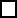 2.Kopija važeće lične karte Republike Kosovo podnosioca prijave ili zastupnikaKopija važeće lične karte Republike Kosovo podnosioca prijave ili zastupnika3.Izvod ili ekstrakt iz matične knjige rođenih Izvod ili ekstrakt iz matične knjige rođenih 4.Obrazac pokazatelja (sastavljen tokom procesa prijave od strane podnosioca prijave) Takođe se popunjava i obrazac u štampanom obliku prilaže se uz prijavu. Obrazac pokazatelja (sastavljen tokom procesa prijave od strane podnosioca prijave) Takođe se popunjava i obrazac u štampanom obliku prilaže se uz prijavu. 5.U slučaju pravnih lica/poslovanja:Potvrda fiskalnog broja Potvrda registracije poslovanjaU slučaju pravnih lica/poslovanja:Potvrda fiskalnog broja Potvrda registracije poslovanja6.Predlog projekat – U slučaju projekata u iznosu do 20,000 €;Biznis plan – U slučaju projekata u iznosu preko 20,000 €;Predlog projekat za meru 7.2 (vidi Prilog 4)Treba da bude prema modelu ARP-aPredlog projekat – U slučaju projekata u iznosu do 20,000 €;Biznis plan – U slučaju projekata u iznosu preko 20,000 €;Predlog projekat za meru 7.2 (vidi Prilog 4)Treba da bude prema modelu ARP-a7.Potvrda registraciju u registar poljoprivrednih gazdinstava (IBPG) sa aneksom Potvrda registraciju u registar poljoprivrednih gazdinstava (IBPG) sa aneksom 8.- Overen dokaz o završenom obaveznom obrazovanju (8 ili 9 godina) (u slučaju pravnog lica to važi za vlasnika /ovlašćenog lica).- Overen dokaz o završenom obaveznom obrazovanju (8 ili 9 godina) (u slučaju pravnog lica to važi za vlasnika /ovlašćenog lica).9.Samo u slučajevima kada su vlasnik zemljišta i podnosilac prijave u bračnoj vezi ili u direktnom linijskom srodstvu, treba da dostave: izvod iz matične knjige venčanih ili izvod iz matične knjige rođenih i/ili izvod iz matične knjige umrlih i IZJAVU POD ZAKLETVOM - Za pravo korišćenja nasleđenog zemljišta, npr. Ako je zemljište na ime dede podnosioca prijave da se dokaže vlasništvo nad zemljištem mora se priložiti izvod iz matične knjige rođenih podnosioca prijave, izvod iz matične knjige rođenih/umrlih roditelja i izvod iz matične knjige rođenih/umrlih dede. (ovaj dokument je obavezan kod nasleđene imovine, kao što je opisano u gornjem stavu)Samo u slučajevima kada su vlasnik zemljišta i podnosilac prijave u bračnoj vezi ili u direktnom linijskom srodstvu, treba da dostave: izvod iz matične knjige venčanih ili izvod iz matične knjige rođenih i/ili izvod iz matične knjige umrlih i IZJAVU POD ZAKLETVOM - Za pravo korišćenja nasleđenog zemljišta, npr. Ako je zemljište na ime dede podnosioca prijave da se dokaže vlasništvo nad zemljištem mora se priložiti izvod iz matične knjige rođenih podnosioca prijave, izvod iz matične knjige rođenih/umrlih roditelja i izvod iz matične knjige rođenih/umrlih dede. (ovaj dokument je obavezan kod nasleđene imovine, kao što je opisano u gornjem stavu)10.Svi podnosioci zahteva moraju da dostave potvrde imovine/posedovni list i kopiju plana (za mesto investicije) kao i da digitalizuju mesto investicije i prilože kopiju ove digitalizacije uz prijavu. Svi podnosioci zahteva moraju da dostave potvrde imovine/posedovni list i kopiju plana (za mesto investicije) kao i da digitalizuju mesto investicije i prilože kopiju ove digitalizacije uz prijavu. 11.U slučaju projekata izgradnje/dogradnje/renoviranja, prilikom podnošenja prijave treba ostaviti:-Kopije skica;-Predračun troškova materijala i rada;- Posedovni list i kopija plana;- Ukoliko je zemljište dato u zakup – overen ugovor o zakupu na najmanje 10 godina za parcelu ili objekat na kojem će se vršiti izgradnja/ dogradnja/ renoviranje, dok za projekte koji ne predviđaju izgradnju/ dogradnju/ renoviranje na tuđoj imovini, dovoljan je overen ugovor o zakupu na 5 godina Ako je zemljište ili neka druga imovina na kojoj će se realizovati investicija u suvlasništvu, podnosilac prijave treba pribaviti saglasnost suvlasnika i kopije ličnih karata.Isto tako, podnosilac prijave treba da popuni Izjavu pod zakletvom, kojom dokazuje da zemljište kojom podnosi prijavu i na koju je potencijalni naslednik, ne koriste drugi potencijalni naslednici(këto dokumente janë obligative në rastet e cekura më lartë në këtë pikë 11)U slučaju projekata izgradnje/dogradnje/renoviranja, prilikom podnošenja prijave treba ostaviti:-Kopije skica;-Predračun troškova materijala i rada;- Posedovni list i kopija plana;- Ukoliko je zemljište dato u zakup – overen ugovor o zakupu na najmanje 10 godina za parcelu ili objekat na kojem će se vršiti izgradnja/ dogradnja/ renoviranje, dok za projekte koji ne predviđaju izgradnju/ dogradnju/ renoviranje na tuđoj imovini, dovoljan je overen ugovor o zakupu na 5 godina Ako je zemljište ili neka druga imovina na kojoj će se realizovati investicija u suvlasništvu, podnosilac prijave treba pribaviti saglasnost suvlasnika i kopije ličnih karata.Isto tako, podnosilac prijave treba da popuni Izjavu pod zakletvom, kojom dokazuje da zemljište kojom podnosi prijavu i na koju je potencijalni naslednik, ne koriste drugi potencijalni naslednici(këto dokumente janë obligative në rastet e cekura më lartë në këtë pikë 11)12.Svi podnosioci prijava moraju imati izmirene ili regulisane poreske obaveze, porez na dohodak i druge primenjive poreze.Pravna lica: POTVRDA od Poreske administracije Kosova da podnosilac prijave ime izmirene ili regulisane poreske obaveze, porez na dohodak ili druge primenljive poreze. b) Fizička lica: POTVRDA iz opštine da imaju regulisana porez na imovinu.Svi podnosioci prijava moraju imati izmirene ili regulisane poreske obaveze, porez na dohodak i druge primenjive poreze.Pravna lica: POTVRDA od Poreske administracije Kosova da podnosilac prijave ime izmirene ili regulisane poreske obaveze, porez na dohodak ili druge primenljive poreze. b) Fizička lica: POTVRDA iz opštine da imaju regulisana porez na imovinu.13.PUNOMOĆJE : U slučajevima kada projektom ne upravlja vlasnik, treba: Punomoćje za upravljanje projektom (overeno kod javnog beležnika).PUNOMOĆJE : U slučajevima kada projektom ne upravlja vlasnik, treba: Punomoćje za upravljanje projektom (overeno kod javnog beležnika).14. U slučaju izgradnje/dogradnje na području nacionalnih parkova, potrebna je saglasnost MŽSPPI-a (obavezna samo za podnošenje prijave u područjima parkova). U slučaju izgradnje/dogradnje na području nacionalnih parkova, potrebna je saglasnost MŽSPPI-a (obavezna samo za podnošenje prijave u područjima parkova).15.7.4 Proizvodnja meda- Sertifikat za organsku proizvodnju15.7.4 Proizvodnja meda Uverenje o registraciji poslovanja Podnosilac prijave je registrovan kao proizvođač/prerađivač meda Individualni dokaz overen od strane Opštinske direkcije za poljoprivredu – Opštine, o broju pčelinjih društava i lokaciji pčelinjih društava; (02/L-111)Za podmeru - Proizvodnja meda, oni koji podnose prijave samo za opremu i druga sredstva, a ne podnose prijave za izgradnju objekta, moraju fotografijama dokumentovati postojanje objekta u trenutku podnošenja prijave. 16.7.1 Sakupljanje i prerada nedrvnih šumskih proizvoda, uključujući lekovito i aromatično bilje -Uverenje da je podnosilac prijave licenciran od Odeljenja za šumarstvo MPŠRR-a za sakupljanje lekovitog i aromatičnog bilja, šumskog voća i pečuraka (neophodan dokument). - Promet tokom prethodne godine, a) Za registrovana poslovanja „Opšte stanje prijavljivanja i drugih transakcija“ od PAK-a.  Sertifikat za organsku proizvodnju.17.7.3 Prerada poljoprivrednih proizvoda u domaćinstvu Iskustvo domaćinstvaa) Fizička lica – Predlog projekat i IBPGb) Pravna lica – Uverenje o registraciji poslovanjaU slučaju proizvodnje vina:Izvod iz Katastarskog registra vinograda; manje od 3 hektara vinograda/voćnjaka; da se vrši proveri sa površinama koje se prijavljuju za direktna plaćanja.(U slučaju prijave za ovo , ovaj dokumenat je obavezan)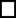 U slučaju mleka: Pismena izjava/Predlog projekat – da proizvodni kapaciteti neće biti preko 500 l mleka dnevno; (U slučaju prijave za ovo , ovaj dokumenat je obavezan)18. 7.5 Nepoljoprivredne delatnosti u ruralnim područjima –Iskustvo domaćinstvaFizička lica – IBPG, biznis plan /predlog projekat;Pravna lica -  Uverenje o registraciji poslovanja19.7.2 Razvoj i promovisanje ruralnog turizma i agro turizma - Iskustvo domaćinstva u pružanju usluga ruralnog turizma:Fizička lica – IBPG, biznis plan /predlog projekat;Pravna lica -  Uverenje o registraciji poslovanja19.7.2 Razvoj i promovisanje ruralnog turizma i agro turizma Dokaz da je objekat/zgrada koja će se renovirati na Listi kulturnog nasleđa. 19.7.2 Razvoj i promovisanje ruralnog turizma i agro turizma Idejni projekat prilagođen izgledu objekta, pripremljen od strane arhitekta (kopija diplome arhitekte)(Ovaj dokument je obavezan u slučaju investicije za dogradnju, renoviranje objekta)19.7.2 Razvoj i promovisanje ruralnog turizma i agro turizma Fotografije za postojeći objekat;19.7.2 Razvoj i promovisanje ruralnog turizma i agro turizma Overena saglasnost vlasnika imovine odnosno službena saglasnost javnog organa u slučaju investicije u izgradnji pešačkih i biciklističkih staza oko objekata ruralnog turizma.(Ovaj dokument je obavezan u slučaju investicije za dogradnju, renoviranje objekta)19.7.2 Razvoj i promovisanje ruralnog turizma i agro turizma Pismo preporuke odabranih LAG-ova sa odobrenim strategijama.19.7.2 Razvoj i promovisanje ruralnog turizma i agro turizma 20.7.7 Uzgoj ribe Nema dodatnih dokumenata.f.-21.  7.6Uzgoj živine za jaja i meso Podnosioci prijava u trenutku podnošenja prijave moraju dokazati da imaju najmanje 5 m² zemljišta po grlu kokoške/jarebice ili guske i 15 m² zemljišta po grlu ćurke ili patke.  22.Izjava pod zakletvom/Obavezivanje – za pravo na korišćenje nasleđenog zemljišta23.Izjava o obavezivanju (za tačnost i istinitost dostavljenih podataka)Vrsta pokazateljaPokazatelji Podaci koje dostavlja podnosilac prijavePodaci koje dostavlja podnosilac prijaveKontrola ARP-aInputUkupan iznos javne pomoći (evro)Output*Ukupan obim investicije (evro)OutputNovo preduzećeDANEOutputMlađi poljoprivrednik ( ispod 40 godina)DANEOutputŽenaDANERezultatAktivnosti će se proširiti na preradu manjeg obima DANERezultatPotrebno je razviti dodatne izvore prihodaDANERezultatMarketing treba poboljšatiDANE Rezultat***Ekstra rad sa punim radnim vremenom (RPRV)UticajUkupan iznos prihoda prva godina sprovođenja projekta € / godišnje )Uticaj***Broj radnika sa punim radnim vremenom (RPRV) nepoljoprivredna delatnost obavljena naredne godine nakon sprovođenja projekta.ImovinaDatum kupovine/izgradnjeNabavna vrednost za fizička lica ili završni bilans stanja za pravna licaKoličina (u komadima)1. Objekti – ukupno1.1 detalji……………..1. n detalji………………2. Oprema – ukupno2.1 detalji……………..2. n detalji………………3. STOKA3.1 detalji……………..3. n detalji………………4. Drugo - detaljiUKUPNOBr.Regiona / Opština / SeloPovršina (m²) / vrsta korišćenjaPravni status1nBr.Naziv / vrsta opreme / mehanizacijeJedinice Vrednost bez PDV-a PDVUkupna vrednost bez PDV-aProcenat javne podrškeUKUPNOVrsta investicije i ukupni troškovi (evro)Godina (npr. 2022)Godina (npr. 2022)Godina (npr. 2022)Vrsta investicije i ukupni troškovi (evro)Mesec 1Mesec 2Mesec 3Npr. sto za čišćenje5 000Npr. mehanizacija za sortiranje5 000Npr. mehanizacija za sušenje5 000Vrsta investicije i ukupni troškovi (evro)Godina (npr. 2022)Godina (npr. 2022)Godina (npr. 2022)Vrsta investicije i ukupni troškovi (evro)Mesec 1Mesec 2Mesec 3Npr. građevinske komponente5 000Npr. izgradnja prvog sprata bez prozora  i krova5 000Npr. prvi sprat, prozori i krov5 000Mogući dobavljači podnosioca prijaveMogući dobavljači podnosioca prijaveMogući dobavljači podnosioca prijaveMogući dobavljači podnosioca prijaveMogući dobavljači podnosioca prijaveNaziv dobavljača sirovine / pomoćnog materijala / proizvoda / uslugaAdresaNabavljen proizvod i približan iznos Obračunata vrednost% ukupne distribucije 1.2.3.Mogući klijenti podnosioca prijaveMogući klijenti podnosioca prijaveMogući klijenti podnosioca prijaveMogući klijenti podnosioca prijaveBr.Klijent (Ime i adresa)Iznos% prodaje1.2.3.ImovinaDatum kupovine/izgradnjeNabavna vrednost za fizička lica ili završni bilans stanja za pravna licaKoličina (u komadima)1. Objekti – ukupno1.1 detalji…………….., adresa:.....1. n detalji………………, adresa:.....2. Oprema – ukupno2.1 detalji……………..2. n detalji………………3. STOKA3.1 detalji……………..3. n detalji………………4. Drugo - detaljiUKUPNOBr.Region / Opština / Selo (i vlasnik ako ne pripada podnosiocu prijave)Površina (m²) / vrsta korišćenjaPravni status (zemljište u ime podnosioca prijave ili uzeta pod zakup)1nBr.Ime i prezimeStarost (godine)Porodična veza sa podnosiocem prijave Stručna sprema Iskustvo u domaćinstvu Br.Ime i prezimeStarost (godine)Stručna sprema Koliko su aktivni u poslu (radni sati dnevno)Br.Naziv/ vrsta opreme/ mehanizacije / izgradnje/ uslugaJedinice / m2 za zgrade / radni dani za uslugeVrednost bez PDV-a PDVUkupna vrednost bez PDV-aProcenat javne podrškeUKUPNOVrsta investicije i ukupni troškovi (evro)Godina (npr.: 2022)Godina (npr.: 2022)Godina (npr.: 2022)Vrsta investicije i ukupni troškovi (evro)Mesec 1Mesec 2Mesec 3Npr. oprema za opremanje prostorija5 000Npr. oprema za opremanje kuhinje5 000Itd.5 000Vrsta investicije i ukupni troškovi (evro)Godina (npr. 2022)Godina (npr. 2022)Godina (npr. 2022)Vrsta investicije i ukupni troškovi (evro)Mesec 1Mesec 2Mesec 3Npr. građevinske komponente5 000Npr. izgradnja prvog sprata bez prozora  i krova5 000Npr. prvi sprat, prozori i krov5 000Kapaciteti objektaPre investicijeNakon investicijeBroj kreveta za noćenjeBroj stolicaBroj stolova Broj toaleta Broj spratova Ukupni obim izgradnjeUkupna površina izgradnje m2 Ostali detalji – ako podnosilac prijave smatra potrebnimMogući dobavljači podnosioca prijave Mogući dobavljači podnosioca prijave Mogući dobavljači podnosioca prijave Mogući dobavljači podnosioca prijave Mogući dobavljači podnosioca prijave Naziv dobavljača sirovine / pomoćnog materijala / proizvoda / uslugaAdresaNabavljen proizvod i približan iznosObračunata vrednost% ukupne distribucije12NMogući klijenti podnosioca prijave Mogući klijenti podnosioca prijave Mogući klijenti podnosioca prijave Mogući klijenti podnosioca prijave Br.Klijent (Ime i adresa)Vrednost% prodaje12nPrihvatljivi troškovi Javna podrška Privatno sufinansiranje (evro)UkupnoPrihvatljive investicije ...Administrativni troškovi (npr. za predlog projekat)Prihvatljive investicije UKUPNOImovinaDatum kupovine / izgradnjeVrednost kupovine za fizička lica ili poslednje stanje bilansa za pravna licaKoličina (u komadima)1. Objekti – ukupno1.1 detalji ……………..1. ndetalji ………………2. Oprema – ukupno2.1 detalji ……………..2. n detalji ……………3. ŽIVOTINJE3.1 detalji ……………..3. ndetalji ………………4. Ostalo – detaljiUKUPNOBr.Region / Opština / SeloPovršina (m²) / vrsta korišćenjaPravni status (imovina aplikanta, porodična imovina ili iznajmljena)1nOpšti i specifični ciljeviCiljevi projekta (Napiši "x" u kvadratu blizu postignutog cilja)Opis kako projekat namerava da postigne ciljeve (napiši unutar kvadrata ove kolone paralelno sa ciljem podmere)Konkurentna sposobnostNajmanje jedan od specifičnih ciljeva u nastavku:Specifični ciljevi mere i podmereIzrađivač projekta uzima ciljeve mere i podmere iz programa i predstavlja ih u ovoj koloniCiljevi projekta (Napiši "x" u kvadratu blizu postignutog cilja)Opis kako projekat namerava da postigne ciljeve (napiši unutar kvadrata ove kolone paralelno sa ciljem podmere)Projekat je u liniji sa potencijalom područja (obavezno)Tehnički ciljevi (barem jedan od dole navedenih je obavezno): Raspodela sredstava i opreme koji mogu uticati na povećanje proizvodnje rada, poboljšanje kvaliteta poljoprivrednih proizvoda, uvođenje u upotrebi nove tehnologije i poboljšanje uslove rada;Izgradnja i modernizacija proizvodnih objekata koji obezbeđuju bolje standarde;Finansijski pokazatelj (obavezan):Povratak investicija je vremepotrebno da dodatna neto dobit  pokrije troškove dodatnih investicija - dodatni troškovi povezani sainvesticijom).*** Treba uraditi predstavljanje gdese tačno naglašava za koliko vremena trajetreba završiti povratak investicije. Povratak investicije treba izračunatisamo za deo investicije što se pokriva saprivatnim sufinansiranjem (vidi tabelu 10).Trebaju se uzeti u obzir samo investiciješto na direktan način generišu dodatne prihode (kao npr. traktor, ili neko sredstvo za mužu, ali ne štaleili depo đubriva itd.);** U slučaju novih voćnjaka, grožđaili mekih voćki, vrednostprodaje treba se izračunati za tu godinušto će biljke dati maksimalne prinose;*** Predstavljanje se treba osloniti naprihode i troškove i predstaviti ih u tabeli 11.Br.Naziv/vrsta opreme/ mašine/usluga itd.Jedinice (m², radni  dani, kg itd.)Vrednost bez PDVPDVUkupna vrednost sa PDVPostotak javne podrškeUKUPNOVrsta investicije i ukupni trošak (evro)Godina (npr. 2022)Godina (npr. 2022)Godina (npr. 2022)Vrsta investicije i ukupni trošak (evro)Mesec 1Mesec 2Mesec 3Npr. priprema zemlje5 000Npr. sadnja sadnica15 000Npr. sistem držanja8 000Vrsta investicije i ukupni trošak (evro)Godina (npr. 2022)Godina (npr. 2022)Godina (npr. 2022)Vrsta investicije i ukupni trošak (evro)Mesec 1Mesec 2Mesec 3Npr.sastojci izgradnje5. 000Npr. izgradnja 1-og sprata10. 000Npr. 1-vi sprat prozori i krov5. 000Potencijalni snabdevači aplikantaPotencijalni snabdevači aplikantaPotencijalni snabdevači aplikantaPotencijalni snabdevači aplikantaPotencijalni snabdevači aplikantaIme snabdevača sa sirovinama/ proizvodima/uslugama (kada je snabdevač lokalni staviti znak "V" nakon imena)AdresaSnabdevani proizvod i približan iznosIzračunata vrednost% od ukupne raspodele12nPotencijalni klijenti aplikanta Potencijalni klijenti aplikanta Potencijalni klijenti aplikanta Potencijalni klijenti aplikanta Br.Klijent (Ime i adresa) kada kupac je lokalni staviti znak "V" nakon imenaVrednost% prodaje12nPrihvatljivi troškoviJavna pomoćPrivatno sufinansiranje (evro)UkupnoPrihvatljive investicije...Administrativni troškovi (na primer: biznis plan)Neprihvatljive investicijeUKUPNOPovratak investicija - PI/za grantove ruralnog razvojaPovratak investicija - PI/za grantove ruralnog razvojaPovratak investicija - PI/za grantove ruralnog razvojaPovratak investicija - PI/za grantove ruralnog razvojaPovratak investicija - PI/za grantove ruralnog razvojaPovratak investicija - PI/za grantove ruralnog razvojaPovratak investicija - PI/za grantove ruralnog razvojaPovratak investicija - PI/za grantove ruralnog razvojaPovratak investicija - PI/za grantove ruralnog razvojaPovratak investicija - PI/za grantove ruralnog razvojaPovratak investicija - PI/za grantove ruralnog razvojaPovratak investicija - PI/za grantove ruralnog razvojaPovratak investicija - PI/za grantove ruralnog razvojaGodinePrognoza troškova i prihoda bez implementacije projekta (evra)Prognoza troškova i prihoda bez implementacije projekta (evra)Prognoza troškova i prihoda bez implementacije projekta (evra)Prognoza troškova i prihoda ako se projekat implementira (evro)Prognoza troškova i prihoda ako se projekat implementira (evro)Prognoza troškova i prihoda ako se projekat implementira (evro)Razlika kao rezultat implementacije projekta (evro)Razlika kao rezultat implementacije projekta (evro)Razlika kao rezultat implementacije projekta (evro)Razlika kao rezultat implementacije projekta (evro)Vrednost privatnog sufinansiranja prihvatljivih troškova (evro)Povratak investicije PI (ako sve rubrike imaju pozitivnu vrednost PI se postigla)GodineUkupna vrednost troškova proizvodnjeUkupna vrednost prihodaProfitUkupna vrednosttroškova proizvodnjeUkupna vrednost prihodaProfitRazlika u prihodimaRazlika u troškovimaDodatni profitDodatni profit (kumulativni pregled)Vrednost privatnog sufinansiranja prihvatljivih troškova (evro)Godina 10.000.000.000.000.000.000.000.000.0020,000,000,000,000,000,000,000,000,0030,000,000,000,000,000,000,000,000,0040,000,000,000,000,000,000,0050,000,000,000,000,000,000,0060,000,000,000,000,000,000,0070,000,000,000,000,000,000,0080,000,000,000,000,000,000,0090,000,000,000,000,000,000,00100,000,000,000,000,000,000,00Protok novca - Cash-flow 2022Protok novca - Cash-flow 2022Protok novca - Cash-flow 2022Protok novca - Cash-flow 2022Protok novca - Cash-flow 2022Protok novca - Cash-flow 2022PrihodiPrihodiPrihodiTroškoviTroškoviSaldo (evro)DatumArtikalVrednost (evro)ArtikalVrednost (euro)DatumArtikalVrednost (evro)ArtikalVrednost (euro)Godina 1Glavne sirovineAko se u ovoj koloni predstavi negativna vrednost, projekat se treba odbiti kao neprihvatljivRadna snagaAko se u ovoj koloni predstavi negativna vrednost, projekat se treba odbiti kao neprihvatljivMesec 1Struja, vodaAko se u ovoj koloni predstavi negativna vrednost, projekat se treba odbiti kao neprihvatljivTransport/gorivoAko se u ovoj koloni predstavi negativna vrednost, projekat se treba odbiti kao neprihvatljivOdržavanje i popravkeAko se u ovoj koloni predstavi negativna vrednost, projekat se treba odbiti kao neprihvatljivRate kreditaAko se u ovoj koloni predstavi negativna vrednost, projekat se treba odbiti kao neprihvatljivNove investicijeAko se u ovoj koloni predstavi negativna vrednost, projekat se treba odbiti kao neprihvatljivOstaliOstaliAko se u ovoj koloni predstavi negativna vrednost, projekat se treba odbiti kao neprihvatljivUkupno0.00Ukupno0.000.00Godina 1Glavne sirovineRadna snagaMesec 2Struja, vodaTransport/gorivoOdržavanje i popravkeRate kreditaNove investicijeOstaliOstaliUkupno0.00Ukupno0.000.00Godina 1Glavne sirovineRadna snagaMesec 3Struja, vodaTransport/gorivoOdržavanje i popravkeRate kreditaNove investicijeOstali OstaliUkupno0.00Ukupno0.000.00*Vrednost tendera*Vrednost tendera*Vrednost tendera*Vrednost tendera*Vrednost tendera*Vrednost tenderaBroj dokumentaDo 10.000 evra10 000 - 60 000 evraViše od 60.000 evraViše od 60.000 evraBroj dokumentaDo 10.000 evra10 000 - 60 000 evraViše od 60.000 evraViše od 60.000 evraBroj dokumentaDo 10.000 evra10 000 - 60 000 evraViše od 60.000 evraViše od 60.000 evraBroj dokumentaDo 10.000 evra10 000 - 60 000 evraViše od 60.000 evraViše od 60.000 evraBroj dokumentaDo 10.000 evra10 000 - 60 000 evraViše od 60.000 evraViše od 60.000 evraVrsta kupovineRobaIzgradnjeUslugeRoba Izgradnje UslugeRoba Izgradnje UslugeVrsta kupovineRobaIzgradnjeUslugeRoba Izgradnje UslugeRoba Izgradnje UslugeVrsta kupovineRobaIzgradnjeUslugeRoba Izgradnje UslugeRoba Izgradnje UslugeVrsta kupovineRobaIzgradnjeUslugeRoba Izgradnje UslugeRoba Izgradnje UslugeVrsta kupovineRobaIzgradnjeUslugeRoba Izgradnje UslugeRoba Izgradnje UslugeVrsta kupovineRobaIzgradnjeUslugeRoba Izgradnje UslugeRoba Izgradnje UslugeVrsta kupovineRobaIzgradnjeUslugeRoba Izgradnje UslugeRoba Izgradnje Usluge1.Izjava Izjava --Kopija oglasa objavljena u štampi/noviniKopija oglasa objavljena u štampi/novini2.Najmanje tri popunjena pismena poziva, potpisana od strane primaoca ponude (ponuđača) (iz priloga 1)Najmanje tri popunjena pismena poziva, potpisana od strane primaoca ponude (ponuđača) (iz priloga 1)Popunjene pismene pozivnice od strane primaoca ponude (ponuđača) (iz priloga 1) - nije obavezno - ako je ovo slučaj/postavljen od strane korisnika grantaPopunjene pismene pozivnice od strane primaoca ponude (ponuđača) (iz priloga 1) - nije obavezno - ako je ovo slučaj/postavljen od strane korisnika granta3.Kopije sertifikata o registraciji biznisa svakog od ponuđača (za najmanje 3 ponuđača)Kopije sertifikata o registraciji biznisa svakog od ponuđača (za najmanje 3 ponuđača)Kopije sertifikata o registraciji biznisa svakog od ponuđača (za najmanje 3 ponuđača)Kopije sertifikata o registraciji biznisa svakog od ponuđača (za najmanje 3 ponuđača)4.Kopije fiskalnog broja ponuđača (za najmanje 3 ponuđača)Kopije fiskalnog broja ponuđača (za najmanje 3 ponuđača)Kopije fiskalnog broja ponuđača (za najmanje 3 ponuđača)Kopije fiskalnog broja ponuđača (za najmanje 3 ponuđača)5.Ponude prihvaćene (najmanje 3)Ponude prihvaćene (najmanje 3)Ponude prihvaćene (najmanje 3)Ponude prihvaćene (najmanje 3)6.--Odluka o stvaranju komisije za procenuOdluka o stvaranju komisije za procenu7.Izjava o poštovanju pravila za izbegavanje sukoba interesa (iz priloga 2)Izjava o poštovanju pravila za izbegavanje sukoba interesa (iz priloga 2)Izjava o poštovanju pravila za izbegavanje sukoba interesa (iz priloga 2)Izjava o poštovanju pravila za izbegavanje sukoba interesa (iz priloga 2)8.Izjava o pouzdanosti ponuđača (iz priloga 3)Izjava o pouzdanosti ponuđača (iz priloga 3)Izjava o pouzdanosti ponuđača (iz priloga 3)Izjava o pouzdanosti ponuđača (iz priloga 3)9.--Izjava o poverljivosti i neutralnosti (iz priloga 4)Izjava o poverljivosti i neutralnosti (iz priloga 4)10.Izveštaj za dodelu tenderaIzveštaj za dodelu tenderaIzveštaj za dodelu tenderaIzveštaj za dodelu tendera11.Potpisani ugovor sa određenim pobedničkim ponuđačemPotpisani ugovor sa određenim pobedničkim ponuđačemPotpisani ugovor sa određenim pobedničkim ponuđačemPotpisani ugovor sa određenim pobedničkim ponuđačemTabela	SPISAK PRIHVATLJIVIH TROŠKOVA ZA MERU 7Tabela	SPISAK PRIHVATLJIVIH TROŠKOVA ZA MERU 7kodOpis prihvatljivih troškova7.4/APodmera 7.4. - Proizvodnja meda1Izgradnja i renoviranje objekata za aktivnost tretmana meda(izgradnja sobe meda mak. 5,000.00 €)2Građevinski materijal/materijali za instalacije / ostali elementi potrebni za objekat koji se izgrađuje ili renovira (vrata, prozori, itd.)3Građevinski materijal/materijal za objekte o stvaranju uslova za ispunjavanje higijensko-sanitarnih zahteva i za obezbeđivanje fizičkih uslova za postizanje standarda bezbednosti hrane kao i njihova instalacija.4Građevinski materijal/ materijal	za objekte za postizanje ekoloških standarda o upravljanju otpadima i za njihovu instalaciju.5Građevinski materijali/materijal za instalaciju tehničkih usluga (snabdevanje vodom, sistemi ventilacije, sistemi za grejanje/hlađenje, proizvodnji i snabdevanjem energijom i instalacije, drenaža, kanalizacija mreža/rezervoara, otpadnih voda / tretman vode) kontrolisani uslovi (mikro-klimatski, kontrola kvaliteta vazduha/vode, vlažnost, pročišćavanje vode/vazduha, itd.) uključujući prakse uštede energije i korišćenje obnovljivih energija.6Građevinski materijal/ materijal za obezbeđivanje ulaznih puteva i putne mreže za izvršenje operacija i ograničavanje područja oko prihvatljivih objekata.BOprema za prihvatljive aktivnosti1Investicije u košnice, proizvodnju meda (Košnice sa antivaro podom)2Postrojenje za sakupljanje meda (materijali INOX- izdržljiv na kiselinama)Električna kasetna centrifuga;Kada (korito) za odvajanje ramova;Kada (tepsija) za otklapanje ramova ;Električni otvarač za ramove;Topilica voska za saće (električne ili sa gasom);3Ograda za pčele (5 € za košnicu), ali ne više od 500 €4Investicije za opremu za med i laboratorije za analizu proizvoda pčela;(refraktometar i spektrofotometar).5Oprema  za vađenje pčelinjeg mleka i opremu za obradu matica (komplet iglicaza transplantaciju, komplet štapića/rame za vađenje pčelinjeg meda, aparat za merenjetemperature, aparat za merenje vlage, aparat za obradu lavri, kavezi zatransport matica,  bebi oplođivanje ne više od 100 komada,specijalne košnice za oplodnju ne više od 100 komada, specijalni frižider zatransport, frižider za duboko zamrzavanje, inkubator);6Razne vrste opreme za pakovanje meda za pakovanje7Specijalna kolica za prenos košnica pčela, ne manje od 50 košnica.8Investicije na kupovinu opreme za obnovljivu energiju.9Investicije u marketing proizvedenih proizvoda ili prerađenih, uključujući:Pripremanje i štampanje kataloga, letaka, brošura, postera itd., zapromovisanje proizvodnje, isplate za učešće na lokalnim/nacionalnim sajmovima.Stvaranje web straniceMaksimalni prihvatljivi troškovi marketinga su ograničeni na 10% ukupnevrednosti projekta7.1Podmera 7.1 - Prikupljanje, prerada i promovisanje nedrvnih šumskih proizvoda 1Izgradnja, renoviranje i proširenje objekata.2Građevinski materijal/materijali za instalacije / ostali elementi potrebni za objekat koji se izgrađuje ili renovira (vrata, prozori, itd.)3Građevinski materijal/materijal za objekte o stvaranju uslova za ispunjavanje higijensko-sanitarnih zahteva i za obezbeđivanje fizičkih uslova za postizanje standarda bezbednosti hrane kao i njihova instalacija.4Građevinski materijali/ oprema	za objekte za postizanje ekoloških standarda o upravljanju otpadima i za njihovu instalaciju.5Građevinski materijali/materijal za instalaciju tehničkih usluga (snabdevanje vodom, sistemi ventilacije, sistemi za grejanje/hlađenje, proizvodnji i snabdevanjem energijom i instalacije, drenaža, kanalizacija mreža/rezervoara, otpadnih voda / tretman vode) kontrolisani uslovi (mikro-klimatski, kontrola kvaliteta vazduha/vode, vlažnost, pročišćavanje vode/vazduha, itd.) uključujući prakse uštede energije i korišćenje obnovljivih energija.6Građevinski materijali/ materijal za obezbeđivanje ulaznih puteva i putne mreže za izvršenje operacija i ograničavanje područja oko prihvatljivih objekata.7Oprema za prihvatljive aktivnosti8Oprema za tehničke usluge (snabdevanje vodom, sistemi ventilacije, sistemi za grejanje/hlađenje, proizvodnji i snabdevanjem energijom i instalacije, drenaža, mreža kanalizacija /rezervoara, tretmana otpadnih voda / vode, pročišćavanje vode) i kontrolisani uslovi (uslovi mikro-klimatski, vazduha / kontrola kvaliteta vazduha/vode, vlažnost, itd.) uključujući prakse uštede energije i korišćenje obnovljivih energija.9Oprema za ispunjavanje higijenske i sanitarne zahteve, uključujući higijensku i sanitarnu opremu i za radnike kao i za čišćenje mašina i opreme sa (CIP sistemom/stanica)*10Oprema za prijem sirovina (merenje, inspekciju, sortiranje itd.) i skladištenje11Oprema za pripremanje sirovine za proizvodnju (seča, sušenje, mlevenje,sitnjenje itd.)12Oprema za pasterizaciju i sterilizaciju13Oprema za skladištenje (police, metalne gradnje, drvene palete, oprema za utovar i istovar itd.).14Oprema za pakovanje i etiketiranje15Oprema za nadzor kvaliteta, sistemi kontrole i sledljivost prihvatanja, skladištenja, obrade, pakovanja i raspodele uključujući opremu i aparate za laboratorije za analizu. (isključujući snabdevanje i stakleni pribori)16Računarska oprema i softver uključujući senzore (koji imaju povezanost samo sa prihvatljivim opremama).17Oprema za obnovljivu energiju18Investicije u marketing proizvedenih ili prerađenih proizvoda, uključujući: - Pripremu i štampanje kataloga, letaka, brošura, letaka, postera itd., za promovisanje proizvodnje, plaćanja za učešće na lokalnim/nacionalnim sajmovima - Stvaranje web stranice. Maksimalni  prihvatljivi troškovi marketinga su ograničeni na 10% ukupne vrednosti projekta.7.3Obrada poljoprivrednih proizvoda u porodičnoj ekonomiji1Izgradnja, renoviranje i proširenje objekata za aktivnost posle žetve i izgradnja i renoviranje tradicionalnih objekata koji se koriste kao prodajne tačke2Građevinski materijal/materijali za instalacije / ostali elementi potrebni za objekat koji se izgrađuje ili renovira (vrata, prozori, itd.)3Kupovina mini prikolice koja se vuče traktorom ili malim kamionom (gde se postavlja mobilna jedinica prerade mleka).4Oprema za testenine, hleba, proizvodnja peciva, itd.5Oprema za mešanje čaja, proizvodnju ekstrakata i preparata zasnovanih na čaj, pakovanje čaja uključujući ovde pakovanje čaja u kesice, proizvodnju kesica sa začinskim biljem (menta, verbena, kamilica, itd.)6Oprema za proizvodnju začina7Oprema za proizvodnju sirćeta8Oprema za proizvodnju vina9Oprema za proizvodnju alkoholnih pića od grožđa i voća10Oprema za pasterizaciju, sterilizaciju, punjenje u limenki, punjenje, flaširanje i druga pakovanja proizvoda, kao i skladištenje.11Oprema za pasterizaciju i sterilizaciju.12Oprema za pakovanje i etiketiranje.13Oprema za obnovljivu energiju.14Oprema za nadzor kvaliteta, sistemi kontrole i sledljivost prihvatanja, skladištenja, obrade, pakovanja i raspodele, uključujući i laboratorijsku opremu i aparate za analizu proizvoda (isključujući snabdevanje i stakleni pribori).15Oprema za bacanje otpada, skladištenje i tretman (uključujući i one za kompostiranje i proizvodnju od pod-proizvoda).16Računarska oprema i softver uključujući senzore (koji imaju povezanost samo sa prihvatljivim opremama).17Investicije u marketing. Pripremu i štampanje kataloga, letaka, brošura, letaka, postera itd., za promovisanje proizvodnje, plaćanja za učešće na lokalnim/nacionalnim sajmovima;Stvaranje web stranice; Maksimalni prihvatljivi troškovi marketinga su ograničeni na 10% ukupne vrednosti projekta.7.5Podmera 7.5 - Nepoljoprivredne aktivnosti u ruralnim područjimaa) Prerada vuneb) Prerada humusa1Izgradnja, renoviranje i proširenje objekata2Građevinski materijal/materijali za instalacije / ostali elementi potrebni za objekat koji se izgrađuje ili renovira (vrata, prozori, itd.)3Građevinski materijal/materijal za objekte o stvaranju uslova za ispunjavanje higijensko-sanitarnih zahteva i za obezbeđivanje fizičkih uslova za postizanje standarda bezbednosti hrane kao i njihova instalacija.4Građevinski materijali/ oprema	za objekte za postizanje ekoloških standarda o upravljanju otpadima i za njihovu instalaciju.5Građevinski materijali/materijal za instalaciju tehničkih usluga (snabdevanje vodom, sistemi ventilacije, sistemi za grejanje/hlađenje, proizvodnje i snabdevanjem energijom i instalacije, drenaža, kanalizacija mreža/rezervoara, otpadnih voda / tretman vode) kontrolisani uslovi (mikro-klimatski, kontrola kvaliteta vazduha/vode, vlažnost, pročišćavanje vode/vazduha, itd.) uključujući prakse uštede energije i korišćenje obnovljivih energija.6Građevinski materijali/ materijal za obezbeđivanje ulaznih puteva i putne mreže za izvršenje operacija i ograničavanje područja oko prihvatljivih objekata.Oprema za prihvatljive aktivnosti1Oprema za tehničke usluge (snabdevanje vodom, sistemi ventilacije, sistemi za grejanje/hlađenje, proizvodnji i snabdevanjem energijom i instalacije, drenaža, mreža kanalizacija /rezervoara, tretmana otpadnih voda / vode, pročišćavanje vode) i kontrolisani uslovi (uslovi mikro-klimatski, vazduha / kontrola kvaliteta vazduha/vode, vlažnost, itd.) uključujući prakse uštede energije i korišćenje obnovljivih energija.2Oprema za ispunjavanje higijenskih i sanitarnih zahteva, uključujući higijensku i sanitarnu opremu i za radnike kao i za čišćenje mašina i opreme sa (CIP sistemom/stanica)*3Oprema za prijem sirovina4Oprema, mašine i instalacije za delatnost proizvodnje za odeću5Oprema, mašine i instalacije za delatnost proizvodnje kože i proizvoda od kože6Oprema, mašine i instalacije za delatnost proizvodnje i prerade drveta.7Oprema, mašine i instalacije za delatnost proizvodnje papira i proizvoda od papira.8Oprema, mašine i instalacije za delatnost proizvodnje ostalih nemetalnih i onih mineralnih proizvoda.9Oprema, mašine i instalacije za delatnost proizvodnje metala.10Oprema, mašine i instalacije za delatnost proizvodnje nameštaja.11Oprema, mašine i instalacije za delatnost proizvodnje nakita i sličnih proizvoda, uključujući imitacije nakita i artikle koji imaju sličnost sa njima.12Oprema, mašine i instalacije za delatnost proizvodnje muzičkih instrumenata.13Oprema, mašine i instalacije za delatnost proizvodnje igara i igračaka od papira ili kartona.14Oprema, mašine i instalacije za delatnost proizvodnje metli i četki.15Oprema skladištenja (police, metalne gradnje, drvene palete, oprema za utovar i istovar, viljuškasta oprema, itd.)16Oprema i mašine za pakovanje i etiketiranje.17Oprema za bacanje otpada, skladištenje i njihov tretman.18Računarska oprema i softver uključujući senzore (koji imaju povezanost samo sa prihvatljivim opremama).19Oprema za preradu vuneOprema za pranje vune.Oprema za nitanje/češljanje vune.Oprema za predenje vune.Oprema za farbanje vune.Oprema za preradu vune.20Oprema za pripremu kompozitaLinija za proizvodnju humusa.Linija za mešanje komposta.Mešalica/mikser.Linija za punjenje.Linija za pakovanje.21Investicije u marketing; Priprema i štampanje kataloga, letaka, brošura, letaka, postera itd., za promovisanje proizvodnje, plaćanja za učešće na lokalnim/nacionalnim sajmovima;Stvaranje web stranice; Maksimalni prihvatljivi troškovi marketinga su ograničeni na 10% ukupne vrednosti projekta.7.2 APodmera 7.2 - Razvoj i promovisanje ruralnog turizma i Agro-turizmaRenoviranje proširenje i modernizacija biznisa ruralnog turizmaRenoviranje, proširenje i modernizacija (unutrašnja)1Građevinski materijal/ za objekte za pružanje kućnog smeštaja (sobe, apartmani), hotelsko/gastronomske usluge (kuhanje i usluživanje hrane), prodajne tačke zanatskih proizvoda, poljoprivrede, muzeje u ruralnim područjima (što imaju istorijsku, prirodnu, tradicionalnu, obrazovnu važnost, itd.)2Građevinski materijal/ materijal za instalacije/ za regulisanje dodatnih rekreativno-sportskih objekata (iznutra i spolja); biciklizam/ planinarenje/ penjanje, objekti za držanje konja, područja za jahanje, bare za pecanje; rekreativni objekti (iznutra i spolja), sportski tereni; i instalacija opreme koja se odnose na to.3Građevinski materijal/ za renoviranje objekata za obezbeđivanje ulaza za lica sa ograničenim sposobnostima kao i obezbeđenje pristupa i posebne sanitarne opreme.4Građevinski materijal za renoviranje objekata za obuke i seminare.5Građevinski materijal za objekte o obezbeđivanju higijensko-sanitarnih zahteva, za obezbeđivanje fizičkih uslova za postizanje standarda bezbednosti hrane i za njihovu instalaciju.6Građevinski materijali 	za objekte za postizanje ekoloških standarda o upravljanju otpadima i za njihovu instalaciju.7Građevinski materijali/materijal za instalaciju tehničkih usluga (snabdevanje vodom, sistemi ventilacije, sistemi za grejanje/hlađenje, proizvodnji i snabdevanjem energijom i instalacije, drenaža, kanalizacija mreža/rezervoara, otpadnih voda/tretman vode) kontrolisani uslovi (mikro-klimatski, kontrola kvaliteta vazduha/vode, vlažnost, pročišćavanje vode/vazduha, itd.) uključujući prakse uštede energije i korišćenje obnovljivih energija.8Građevinski materijali uređenja/ponovno postavljanje zemlje/ objekata za pružanje mesta u prirodi, uključujući uređenje dvorišta, staze u prirodi, fontane, svetla u prirodi, pečenja roštiljem u prirodi, staklene kuće, zasenjena mesta za odmor, kule, stolove piknika i stolice za odmor itd.9Građevinski materijali/ materijal za obezbeđivanje ulaznih puteva i putne mreže za izvršenje operacija i ograđivanje područja oko prihvatljivih objekata.BOprema za prihvatljive aktivnosti1Oprema za tehničke usluge (snabdevanje vodom, sistemi ventilacije, sistemi za grejanje/hlađenje, proizvodnji i snabdevanjem energijom i instalacije, drenaža, mreža kanalizacija /rezervoara, tretmana otpadnih voda uključujući prakse uštede energije i korišćenje obnovljivih energija.2Oprema za ispunjavanje higijenskih i sanitarnih zahteva, uključujući i higijensku i sanitarnu opremu za radnike, kao i za čišćenje, sterilizaciju i dezinfekciju opreme i objekata.3Oprema za smeštajne sobe uključujući proizvode za stolariju, ćilime, TV, radio, audio opremu, itd.4Oprema za ugostiteljstvo i kuhinju uključujući alate i proizvode stolarije.5Oprema za proljepšavanje dvorišta, staze u prirodi, fontane, svetla u prirodi, pečenja roštiljem u prirodi, staklene kuće, zasenjena mesta za odmor, kule, stolovi piknika i stolice za odmor itd.6Oprema za pružanje rekreativno-sportskih aktivnosti npr. za biciklizam / planinarenje/ penjanje; jahanje, pecanje, sportska oprema za teren vani kao i terenska oprema zabava za decu.7Oprema za ruralne muzeje uključujući proizvode stolarije i proizvode od kamena, podne obloge, uključujući kupovinu starog poljoprivrednog alata, nameštaja, tradicionalnih kućnih predmeta, tradicionalne odeće itd.8Oprema za obuke u objektima za održavanje seminara.9Oprema za pristup spolja i iznutra (uključujući liftove) i posebne sanitarne opreme, i opremu za smeštaj lica sa ograničenim sposobnostima;10Oprema za tretman, odlaganje, skladištenje i tretman otpada (uključujući opreme za preradu otpada u pod-proizvodima), filtriranje vode/stanice pročišćavanja.11Računarska oprema i softver (koji se odnose samo za prihvatljivu opremu) i aktivnosti koje se odnose na ruralni turizam.12Oprema za obnovljivu energiju13Investicije za marketing Pripremu i štampanje kataloga, letaka, brošura, letaka, postera itd., za promovisanje proizvodnje, plaćanja za učešće na lokalnim/nacionalnim sajmovima;Stvaranje web stranice; Maksimalni prihvatljivi troškovi marketinga su ograničeni na 10% ukupne vrednosti tekućeg projekta.CRenoviranje proširenje i modernizacija objekata za smeštaj u prirodi1Građevinski materijal/ za objekte za pružanje smeštaja u prirodi (boravišta za kamping, bungalovi, prikolični kampovi), i dopunske ugostiteljske usluge (kuhanje i usluživanje hrane) instalacija i smeštaj opreme.2Građevinski materijal/ materijali za instalaciju/ za poboljšanje dopunskih rekreativno-sportskih objekata (iznutra i spolja) npr. biciklizam/ planinarenje/ penjanje; jahanje, pecanje, sportski materijal za teren vani, kao i terenski materijal zabava za decu.3Građevinski materijal/ za izgradnju objekata uključujući i pomoćne objekte (skladištenje slamnatih prostirki, sredstva za popravku, snabdevanje, itd.), za obezbeđivanje ulaza za lica sa ograničenim sposobnostima, kao i obezbeđivanje pristupa i posebne sanitarne opreme.4Građevinski materijal/ za obezbeđivanje higijenskih i sanitarnih zahteva (uključujući skladištenje higijenskih i sanitarnih proizvoda u području radnika), administrativni prostor i za instalaciju/ smeštaj prihvatljive opreme.5Građevinski materijal/ za izgradnju objekata za postizanje ekoloških standarda za vazduh/ tretman vode i čišćenje, upravljanje otpadom i za pravilnu instalaciju/ smeštaj opreme.6Građevinski materijal/oprema za instalaciju tehničkih usluga (snabdevanje vodom, sistemi ventilacije, sistemi za grejanje/hlađenje, proizvodnja električne energije i snabdevanje energije i instalacije, drenaža, kanalizacija mreže/ rezervoara, otpadnih voda/tretman vode) kontrolisani uslovi (mikro-klimatski, kontrola kvaliteta vazduha/ vode, vlažnosti, pročišćavanja vode/ vazduha, itd.) uključujući prakse uštede energije i korišćenje obnovljive energije.7Građevinski materijal/za uređenje/objekata za pružanje mesta u prirodi, uključujući pejzažiranje dvorišta, ukrase u vrtu, staze u prirodi, fontane, svetla u prirodi, pečenja roštiljem u prirodi, staklene kuće, zasenjena mesta za odmor, kule, stolove piknika i stolice za odmor itd.8Građevinski materijali/ komponente za obezbeđivanje ulaznih puteva i putne mreže za izvršenje operacija i ograničavanje područja oko prihvatljivih objekata.DOprema za prihvatljive aktivnosti1Oprema za tehničke usluge (snabdevanje vodom, sistemi ventilacije, sistemi za grejanje/hlađenje, proizvodnji i snabdevanjem energijom, instalacije, drenaža, mreža kanalizacija/ rezervoara, tretmana otpadnih voda uključujući prakse uštede energije i korišćenje obnovljivih energija.2Oprema za ispunjavanje higijenske i sanitarne zahteve, uključujući i za radnike higijenske i sanitarne opreme, kao i za čišćenje, sterilizaciju i dezinfekciju oprema i objekata.3Oprema za ugostiteljstvo i kuhinju uključujući i alate, i proizvode stolarije.4Oprema za uređenje dvorišta, ukrase u vrtu, staze u prirodi, fontane, svetla u prirodi, roštilj u prirodi, staklene kuće, zasenjena mesta za odmor, stolovi piknika i stolice za odmor, itd.5Oprema za pružanje rekreativno-sportskih aktivnosti (iznutra i spolja) npr. biciklizam/ planinarenje/ penjanje; jahanje, pecanje, sportska oprema za teren vani kao i terenska oprema zabava za decu.6Oprema za jahanje konja i magaraca7Oprema za pristup i posebna sanitarna oprema, te oprema za smeštaj lica sa ograničenim sposobnostima;8Oprema za tretman, odlaganje, skladištenje i tretman otpada (uključujući opreme za preradu otpada od pod-proizvoda), filtriranje vode/ stanice pročišćavanja.9Računarska oprema i softver (koji se odnose samo za prihvatljivu opremu) i aktivnosti koje se odnose na ruralni turizam.10Oprema za obnovljivu energiju11Investicije za marketing Pripremu i štampanje kataloga, letaka, brošura, letaka, postera itd., za promovisanje proizvodnje, plaćanja za učešće na lokalnim/nacionalnim sajmovima;Stvaranje web stranice; Maksimalni prihvatljivi troškovi marketinga su ograničeni na 10% ukupne vrednosti projekta.7.7 Uzgoj ribe1Oprema za farme akvakulture za slatkovodne ribeIzgradnja/ proširenje/ renoviranje bazena za uzgoj ribe;Izgradnja/ proširenje/ renoviranje inkubatora za reprodukciju ribe;Oprema za tehnička postrojenja (snabdevanje vodom, sistemi ventilacije, sistemi za grejanje/hlađenje, proizvodnji i snabdevanjem električnom energijom i instalacije energije, drenaža, mreža kanalizacija/ otpadne vode, tretmana otpadnih voda/ voda, čišćenje vode) i kontrolisani uslovi (uslovi mikro-kontrola kvaliteta vode, vlažnost, itd.), uključujući prakse uštede energije i korišćenje obnovljivih energija;Oprema za higijenske i sanitarne zahteve (uključujući skladištenje higijenskih i sanitarnih proizvoda i zonu radnika), oprema za čišćenje i dezinfekciju, kao i prostor za skladištenje i čuvanje medikamenta);Oprema za aeraciju vode, oksigenaciju vode, oprema za nadzor i kisik (injektori vazduha), temperature, pH, pumpe glavnog kanala, pumpe stražnjih kanala;Oprema za inkubatore za uzgoj/reprodukciju riba (uključujući kade ili rezervoare  larve i rasada);Oprema za klasifikaciju ribe, i transportnih pumpi unutar farme;Oprema za hranjenje riba;Objekti za skladištenje hrane;Oprema za transport žive ribe (agregati/rezervoari, boce za kiseonik i dodatna oprema za transport);Oprema za dezinfekciju vode, filtraciju, pročišćavanje vode, pumpe za vodu, odstranjivanje proteina ili frakcionisanje pene (uključujući ventile, cevi i opreme, itd.);Oprema za skladištenje sveže ribe, oprema za proizvodnju leda, rezervoari hlađenja  (kontejneri, palete, prikolice, prikolice hlađenja) uključujući pomoćnu opremu za skladištenje hrane, aditive i za manipulaciju, utovar i istovar, viljuške, palete, sisteme traka transportera, oprema vaganja.Oprema za klanje i čišćenje ribe, pakovanje i etiketiranje (uključujući tretman, odlaganje, skladištenje i tretman otpadom);Oprema za sisteme nadzora kvaliteta, kontrolu i praćenje, rasta, skladištenja i raspodele i računarsku opremu i softver uključujući senzore (povezani samo sa prihvatljivim opremama).7.6 Uzgoj seoskih pticaIzgradnja štale sa unutrašnjom infrastrukturom (struja, voda, gnezda, smuđevi, itd.);Soba za skladištenje hrane, održavanje inkubatora itd.;Ograda pašnjaka;Pojilice;Posuđe za hranu;Mali inkubatori u skladu sa proizvodnim kapacitetom.SPISAK PRIHVATLJIVIH RADOVA ZA MERU 7SPISAK PRIHVATLJIVIH RADOVA ZA MERU 7ASpisak radova izgradnje/rekonstrukcije1  Aktivnosti koji se odnose na rušenjerušenje postojećih gradnjitransport materijala u najbližoj deponijipomoćne aktivnosti2Radovi zemljištakopanje površine humusakopanje zemljištakopanje temeljaizgradnja nasipapodizanje i jačanje bazetransport iskopanog materijalapomoćne aktivnosti3Radovi sa betonomizgradnja podloge/baze od betonapostavljanje potrebnih konstrukcijapostavljanje armature4izgradnja betonskog poda i cementni nasiprad betoniranja, uređivanje terena, pristup na putu/putne vezepostavljanje odgovarajućih prefabrikovanih elemenataotvaranje sistema kanalapomoćne aktivnosti5Radovi sa blokovima/ciglamazidanjehorizontalna i vertikalna izolacija objektamalterisanje plafona i zidova u objektuizgradnja ograde, uređivanje terena, puteva/putnih vezapostavljanje prefabrikovanih elemenataizgradnja sitnih elemenata unutar objekta (odžak, sistem ventilacije itd.)pomoćne aktivnosti6Radovi od drvetaizgradnja svih elemenata koji se vežu sa novim objektom ili adaptaciju starog objektapostavljanje drvenih konstrukcija (baze, grede i izgradnja krovova)građevinski radovi od drveta kao što su podovi, uređivanje prostora, putne ogradepostavljanje malih konstrukcija od drvetapomoćne aktivnosti7Radovi izolacije i fasadeizolacijafasadepostavljanje prefabrikovanih elemenatapomoćne aktivnosti8Radovi izgradnje krovapostavljanje konstrukcija krovapokrivanje krova/postavljanje crepa/lima i drugih materijala.pomoćne aktivnosti 9Radovi od limaizgradnja olukaizgradnja sistema za atmosfersku kanalizacijurezači snegapomoćne aktivnosti10Radovi od keramikepriprema podloge/baze za postavljanje keramičkih pločicapostavljanje keramičkih pločicazavršne aktivnosti nakon postavljanja keramičkih pločicapomoćne aktivnosti11Radovi od drveta-	izgradnja prozora, vrata, drvenih ograda, stepenica, itd.12izgradnja unutrašnjih i spoljnih drvenih elemenatapomoćne aktivnosti13Radovi za postavljanje spratastvaranje baze za izgradnju sprataizgradnja spratazavršne aktivnostipomoćne aktivnosti14Poslovi bojenja/farbanjabojenje plafona i zidovabojenje drvenih i metalnih površinapomoćne aktivnosti15Radovi sa metalomizgradnja metalnih elemenatapostavljanje metalnih konstrukcijapostavljanje ograde (balkona, stepenica, itd.) i ograđivanje objektapostavljanje potrebnih prefabrikovanih metalnih elemenatapomoćne aktivnosti16Radovi od kamenazidanje kamenomoblaganje kamenjem/ slojevi kamenjazidanje ograde, uređivanje ambijenta, od kamena, pristup na putu / putnim vezamapostavljanje prefabrikovanih elemenatapomoćne aktivnosti17Tehničke instalacijeinstalacija snabdevanja električnom energijominstalacija snabdevanja gasompostavljanje spoljnih i unutrašnjih instalacija električne energijepostavljanje sistema drenažeinstalacija sistema snabdevanja vodom, postavljanje rezervoara vode, hidrofora, itd.postavljanje unutrašnjeg i spoljašnjeg kanalizacionog sistema koji se vežu sa sekundarnim kanalizacionim sistemom ili kanalizaciju septičke jame/rezervoara,izgradnja septičke jame/rezervoarainstalacija unutrašnje sanitarne opremeinstalacija sistema za grejanje, ventilaciju, klimatizaciju i sistema vazduha/pročišćenje vode (sistemi za grejanje i hlađenje),instalacija opreme za tretman vode i stanica čišćenja vode,pomoćne aktivnosti18Ostale aktivnosti izgradnja parkinga i parkiralištaradovi putne mrežeuređivanje ambijenta (isključujući dekorativno bilje)19-	ostale pomoćne aktivnostiBSpisak prihvatljivih troškova za instalaciju opreme1Instalacija prihvatljivih oprema i mašina2Instalacija oprema za proizvodnju obnovljive energije (vetar, solarna, geotermalna, bio-gasa, itd.)3Instalacija računarske opreme i računarskih programa uključujući senzore.4Instalacija računarske opreme i računarskih programa uključujući senzore.C	-	OPŠTI TROŠKOVI ZA MERU 7C	-	OPŠTI TROŠKOVI ZA MERU 7Spisak opštih troškova za pripremu biznis plana1Za pripremu biznis plana ili predloga-projekta mogu se dozvoliti prihvatljivi troškovi u iznosu ne više od 3% prihvatljivih troškova;Opšti troškovi za sprovođenje projekta1Troškovi za arhitektu/ inženjera i za dobijanje raznih dozvola i licenci su prihvatljivi do iznosa 7% prihvatljivih troškova.Troškovi publiciteta i informisanja na nivou projekta1Dizajniranje publicističkog i informativnog materijala2Štampanje publicističkog i onog informativnog materijalaKriljevo (Kamenica) Lajčići (Kamenica)Ostrać (Leposavić) Plakanica (Leposavić)Senik (Mališevo) Donja TerpezaLisocka (Kamenica) Maroko (Kamenica) Mešina (Kamenica) Polička (Kamenica) Rahovica (Kamenica) Sedlar (Kamenica) Šahić (Kamenica) Svirce (Kamenica) Trstena (Kamenica) Tuđevce (Kamenica) Kamelica (Kamenica) (Kamenica) Vagane (Kamenica) )Vrićec (Kamenica) Zajčevce (Kamenica) Zuja (Kamenica) Bare (Leposavić)Belo Brada (Leposavić) Berberište (Leposavić)Planinica (Leposavić) Potomilë (Leposavić) Ćirković (Leposavić) Rikovo (Leposavić) Rodel (Leposavić) Rucmanc (Leposavić) Simićište (Leposavić) Sočanica (Leposavić) Trebiće (Leposavić), Vračevo (Leposavić),  Zabrđe (Leposavić), Zavrata (Leposavić) Zemanica (Leposavić), Zrnosek (Leposavić) Oklap (Lipljan)Banjica (Lipljan) Brus (Lipljan) Bukovica (Lipljan) Ćelopek (Lipljan) Divljake (Lipljan) Gornje Gadimlje(Mališevo)Trpeza (Mališevo) Bajgora (Mitrovica) Bare (Mitrovica) Batahir (Mitrovica) Brobonić (Mitrovica) Dedi (Mitrovica) Kaćandol (Mitrovica) Kopriva (Mitrovica) Kovačice (Mitrovica) Mitrovica (Mitrovica) Mitrovica (Mitrovica) Mazrovica (Mitrovica) Mitrovica Melenica (Mitrovica) Ovčar (Mitrovica) Rahovo (Mitrovica) Rašan (Mitrovica) Reka (Mitrovica) Režana (Mitrovica) Selac (Mitrovica)Brzance (Leposavić)(Lipljan)Stari trg (Mitrovica)Šaljska BistricaHanroc (Lipljan)Strana (Mitrovica)(Leposavić)Janjevo (Lipljan)Trstena (Mitrovica)Borčan (Leposavić)Klečka (Lipljan)Prvi tunel (Mitrovica)Ceranja (Leposavić)Krojmir (Lipljan)Vidišić (Mitrovica)Crnotavo (Leposavić)Lipovica (Lipljan)Vidomirić (Mitrovica)Crven (Leposavić)Mirena (Lipljan)Vlahinje (Mitrovica)Drenovo (Leposavić)Okosnica (Lipljan)Zabrđe (Mitrovica)Duboka (Leposavić)Plitković (Lipljan)Zijača (Mitrovica)Grkajë (Leposavić)Resinoc (Lipljan)Bolec (Novo Brdo)Gnježdane (Leposavić)Škrilje (Lipljan)Bostane (Novo Brdo)Graničane (Leposavić)Šaškovac (Lipljan)Bušince (Novo Brdo)Gulije (Leposavić)Šišarke (Lipljan)Carevc (Novo Brdo)Guvnište (Leposavić)Slovinje (Lipljan)Dragance (Novo Brdo)Donja Iseva (Leposavić)Teče (Lipljan)Irznić II (Novo Brdo)Jelakce (Leposavić)Trbovce (Lipljan)Izvor (Novo Brdo)Kijevčiće (Leposavić)Vogočica (Lipljan)Jasenovik (Novo Brdo)Koporiće (Leposavić)Vrela (Lipljan)Klobukar (Novo Brdo)Kostin Potok (Leposavić)Beriša (Mališevo)Kosač (Novo Brdo)Kruščica (Leposavić)Ladrovac (Mališevo)Gornja KufceZAHTEV ZA ISPLATU - 2022MERA 7 Podsektor.  	Í. Podaci za podnosioca prijave(ime i prezime ili pravno lice)(ime i prezime ili pravno lice)(ime i prezime ili pravno lice)Í. Podaci za podnosioca prijaveRegion:Region:Í. Podaci za podnosioca prijaveOpština:Opština:Í. Podaci za podnosioca prijavePrebivalište:Prebivalište:Í. Podaci za podnosioca prijaveAdresa:Adresa:Í. Podaci za podnosioca prijaveTelefon:Telefon:Í. Podaci za podnosioca prijaveE-mail:E-mail:Í. Podaci za podnosioca prijaveweb stranica:web stranica:ÍÍ. Naziv projekta………………………………………………………………………………………………………………………………………………………………………………………………………………………………………………………………………………………………………………………………………………………………………………………………………………………………………………………………………………………………………………III.	Jedinstveni broj Registracije projekta (JBR) ………………………………………………………………………………………………………………………………………………………………………………………………………………………………………………………………………………………………………………………………………………Samo za službenu upotrebu (ovaj deo je popunjen od strane regionalnog službenika):Samo za službenu upotrebu (ovaj deo je popunjen od strane regionalnog službenika):Samo za službenu upotrebu (ovaj deo je popunjen od strane regionalnog službenika):Samo za službenu upotrebu (ovaj deo je popunjen od strane regionalnog službenika):Jedinstveni broj registracije zahteva za plaćanje (JBR): …………………………….………………………….Jedinstveni broj registracije zahteva za plaćanje (JBR): …………………………….………………………….Jedinstveni broj registracije zahteva za plaćanje (JBR): …………………………….………………………….Jedinstveni broj registracije zahteva za plaćanje (JBR): …………………………….………………………….Samo za službenu upotrebu (ovaj deo je popunjen od strane regionalnog službenika):Samo za službenu upotrebu (ovaj deo je popunjen od strane regionalnog službenika):Samo za službenu upotrebu (ovaj deo je popunjen od strane regionalnog službenika):Samo za službenu upotrebu (ovaj deo je popunjen od strane regionalnog službenika):IV. Datum podnošenja:IV. Datum podnošenja:IV. Datum podnošenja:(      /    /  	 )V. Vreme podnošenja:V. Vreme podnošenja:V. Vreme podnošenja:(sat i minuti, popuniti samo ako je zahtev za plaćanje popunjen)VI. Zahtev za plaćanje je potpunVI. Zahtev za plaćanje je potpunVI. Zahtev za plaćanje je potpun DA	 NEVII. Broj registra farme (BIF):VII. Broj registra farme (BIF):VII. Broj registra farme (BIF):VII. Broj registra farme (BIF):VII. Broj registra farme (BIF):VII. Broj registra farme (BIF):VII. Broj registra farme (BIF):VII. Broj registra farme (BIF):VIII. Registracijski broj preduzeća:VIII. Registracijski broj preduzeća:VIII. Registracijski broj preduzeća:VIII. Registracijski broj preduzeća:VIII. Registracijski broj preduzeća:VIII. Registracijski broj preduzeća:VIII. Registracijski broj preduzeća:VIII. Registracijski broj preduzeća:VIII. Registracijski broj preduzeća:VIII. Registracijski broj preduzeća:VIII. Registracijski broj preduzeća:VIII. Registracijski broj preduzeća:VIII. Registracijski broj preduzeća:VIII. Registracijski broj preduzeća:IX. Za sve podnosioce prijava:IX. Za sve podnosioce prijava:IX. Za sve podnosioce prijava:IX. Za sve podnosioce prijava:IX. Za sve podnosioce prijava:IX. Za sve podnosioce prijava:IX. Za sve podnosioce prijava:IX. Za sve podnosioce prijava:IX. Za sve podnosioce prijava:IX. Za sve podnosioce prijava:IX. Za sve podnosioce prijava:IX. Za sve podnosioce prijava:IX. Za sve podnosioce prijava:IX. Za sve podnosioce prijava:IX. Za sve podnosioce prijava:IX. Za sve podnosioce prijava:IX. Za sve podnosioce prijava:IX. Za sve podnosioce prijava:IX. Za sve podnosioce prijava:BankaNaziv banke:Naziv banke:Naziv banke:Naziv banke:Naziv banke:Naziv banke:Naziv banke:Naziv banke:Naziv banke:Naziv banke:Naziv banke:Naziv banke:Naziv banke:Naziv banke:Naziv banke:Naziv banke:Naziv banke:Naziv banke:BankaIBAN:IBAN:IBAN:IBAN:IBAN:IBAN:IBAN:IBAN:IBAN:IBAN:IBAN:IBAN:IBAN:IBAN:IBAN:IBAN:IBAN:IBAN:BankaBankabr. tekućegračuna:BankaAdresa:Adresa:Adresa:Adresa:Adresa:Adresa:Adresa:Adresa:Adresa:Adresa:Adresa:Adresa:Adresa:Adresa:Adresa:Adresa:Adresa:Adresa:X. IzjaveX. IzjaveX. IzjaveX. IzjaveX. IzjaveX. IzjaveX. IzjaveX. IzjaveX. IzjaveX. IzjaveX. IzjaveX. IzjaveX. IzjaveX. IzjaveX. IzjaveX. IzjaveX. IzjaveX. IzjaveX. IzjavePotpisivanjem ovog zahteva za isplatuIzjavljujem:Svi podaci i dokumenta koja sam dostavio uz ovaj zahtev za isplatu su tačni.Investicije uključene u zahtev za plaćanje su zaista izvršene.Troškovi koje želim da platim navedeni su u tabeli troškova ovog zahteva.Nisam dobio/la nikakvu drugu javnu finansijsku podršku za iste investicije.Nemam dugovanja u javnim institucijama.Slažem se da Ministarstvo poljoprivrede, šumarstva i ruralnog razvoja objavi ovu informaciju o mom projektu - naziv korisnika, lokaciju investicije, iznos podrške i ukupan iznos troškova.Svi računi su isplaćeni i cene nisu uvećane.U potpunosti sam ispoštovao procedure nabavke kako je opisano u aneksu ugovora koji sam potpisao sa ARP.Svestan/na sam da je dostavljanje neistinitih podataka kažnjivo po važećim zakonima.Potpisivanjem ovog zahteva za isplatuIzjavljujem:Svi podaci i dokumenta koja sam dostavio uz ovaj zahtev za isplatu su tačni.Investicije uključene u zahtev za plaćanje su zaista izvršene.Troškovi koje želim da platim navedeni su u tabeli troškova ovog zahteva.Nisam dobio/la nikakvu drugu javnu finansijsku podršku za iste investicije.Nemam dugovanja u javnim institucijama.Slažem se da Ministarstvo poljoprivrede, šumarstva i ruralnog razvoja objavi ovu informaciju o mom projektu - naziv korisnika, lokaciju investicije, iznos podrške i ukupan iznos troškova.Svi računi su isplaćeni i cene nisu uvećane.U potpunosti sam ispoštovao procedure nabavke kako je opisano u aneksu ugovora koji sam potpisao sa ARP.Svestan/na sam da je dostavljanje neistinitih podataka kažnjivo po važećim zakonima.XI. Datum / PotpisXI. Datum / PotpisDan - mesec - godina……/…………/……………..………………..…………….……………………………… (Ime, prezime i potpis) (Pečat za pravna lica)PRILOŽENA DOKUMENTAOznačite sa " " i sortirajte ih ovim redosledom na kraju zahteva za isplatuPRILOŽENA DOKUMENTAOznačite sa " " i sortirajte ih ovim redosledom na kraju zahteva za isplatu1. Opšta dokumenta1. Opšta dokumenta1.	Kopija važeće lične karte Republike Kosovo i kopija poslovne registracije, dokument koji pokazuje ko ima pravo da potpisuje u ime kompanije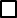 2.	Overeno punomoćje (u slučaju da zahtev podnosi ovlašćeno lice)3.	Kopija važeće lične karte ovlašćenog lica (u slučaju da zahtev podnosi ovlašćeno lice)4.	Originalni računi koji dokazuju nastale troškove        5.    Spisak zaposlenih i uplata doprinosa, Svi korisnici, koji su u svom poslovnom planu naveli da će otvarati nova radna mesta i samim tim ostvarili bodove tokom evaluacije, moraju ih kreirati i dokazati uplatom penzijskog doprinosa i poreza na zarade počevši najmanje od poslednjeg meseca pre poslednjeg zahteva za isplatu. Korisnici su dužni da ova slobodna radna mesta budu popunjena zaposlenima sa punim radnim vremenom 3 godine, koliko traje period praćenja;6.   Nalog za plaćanje (u slučajevima kada je uplata izvršena u banci u iznosu većem od 500 €) / fiskalni kupon (u slučajevima kada je uplata izvršena u gotovini ispod 500 €) koji se nalazi u prilogu računa i pokazuje da je korisnik izvršio uplatu7.	Izvod iz bankovnog računa koji uključuje period plaćanja koji pokazuje da je korisnik izvršio uplate (u slučajevima kada su uplate izvršene bankovnim transferom)Samo u slučaju građevinskih projekata8. Građevinska dozvola izdata od strane nadležnog organa opštine;9. Procena uticaja na životnu sredinu ako je propisano zakonomKorisnici podmere 7.3 pre zahteva za konačnu isplatu moraju biti registrovani u centralnom registru objekata registrovanih ili odobrenih u AHV (u zavisnosti od proizvodnog kapaciteta). Za podmeru - Uzgoj ribe, uz zahtev za isplatu potrebno je dostaviti Dozvolu za obavljanje delatnosti akvakulture / uzgoja ribe.Tenderske vrednostiTenderske vrednostiTenderske vrednostiBroj dokumentaDo 10 000,01 eura10 000,01 – 60 000 evraViše od 60.000 evraVrsta kupovineRobaZgradeUslugeRobaZgradeUslugeRobaZgradeUsluge1Izjava-Kopija oglasa objavljena u štampi/novinama2Najmanje tri popunjena pismena poziva, potpisana od strane ponuđača iz Priloga 1.Popunjeni pismeni pozivi, potpisani od strane ponuđača iz Aneksa 1- nije potrebno - ako je to slučaj /odlučuje korisnik granta3Kopije potvrde o registraciji poslovanja svakog od ponuđača (za najmanje 3 ponuđača)Kopije potvrde o registraciji poslovanja svakog od ponuđača (za najmanje 3 ponuđača)4Kopije fiskalnog broja ponuđača (za najmanje 3 ponuđača)Kopije fiskalnog broja ponuđača (za najmanje 3 ponuđača)5Primljene ponude (najmanje 3)Primljene ponude (najmanje 3)6Odluka o formiranju komisije za procenu7Izjava o poštovanju pravila za izbegavanje sukoba interesa (iz Aneksa 2)Izjava o poštovanju pravila za izbegavanje sukoba interesa (iz Aneksa 2)8Izjava zapouzdanost ponuđača (iz Aneksa 3)Izjava o pouzdanosti ponuđača (iz priloga 3)9-Izjava o poverljivosti i neutralnosti (Aneks 4)10Izveštaj o dodeli tenderaIzveštaj o dodeli tendera11Potpisan ugovor sa određenim pobedničkim ponuđačemPotpisan ugovor sa određenim pobedničkim ponuđačem№Vrsta troškovaKoličinaKoličinaCena po jedinici bez PDV-a/Euro/Cena po jedinici sa PDV-om/Euro/Ukupan iznos bez PDV-a/Euro/Ukupan iznos sa PDV-om/Euro/Broj računaDatum računaOvlašćena podrška / Euro /№Vrsta troškovaMeraKoličina1234567891011123456789101112131415Ukupan iznos:Ukupan iznos:Ukupan iznos:Ukupan iznos:MPŠRR / ARP adresa Ul: Ukshin Hoti 10000 Priština (kompleks, Ramiz Sadiku "Svakim radnim danom od 10:00-12:00 - 13:00-15:00 Od ponedeljka do petkaMPŠRR / ARP adresa Ul: Ukshin Hoti 10000 Priština (kompleks, Ramiz Sadiku "Svakim radnim danom od 10:00-12:00 - 13:00-15:00 Od ponedeljka do petkaMPŠRR / ARP adresa Ul: Ukshin Hoti 10000 Priština (kompleks, Ramiz Sadiku "Svakim radnim danom od 10:00-12:00 - 13:00-15:00 Od ponedeljka do petkaMPŠRR / ARP adresa Ul: Ukshin Hoti 10000 Priština (kompleks, Ramiz Sadiku "Svakim radnim danom od 10:00-12:00 - 13:00-15:00 Od ponedeljka do petkaMPŠRR / ARP adresa Ul: Ukshin Hoti 10000 Priština (kompleks, Ramiz Sadiku "Svakim radnim danom od 10:00-12:00 - 13:00-15:00 Od ponedeljka do petkaBr.RegionAdrese:Telefone-mail1PrištinaIndustrijska zona - Kosovo Polje, ispred Maxi-Marketa,038 601 1692Mitrovica"Kraljica Teuta" bez br.028 522 5013PećPoljoprivredni institut "Fidanishtja" Peć039 431- 2764Đakovica"Marin Barleti" br. 2, sprat III.0390 320- 9925Prizren“Avni Rustemi” 159029 244- 7936Uroševac"Dëshmorët e Kombit" bez br.0290 324 6617GnjilaneUl. "Bulevar nezavisnosti" (Put premaUroševcu) (Soliter, I sprat)0280 326 106